ROZKŁAD MATERIAŁU	CHECKPOINT B2	(podręcznik wieloletni)			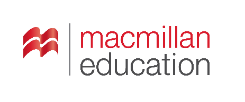 David Spencer with Monika CichmińskaEtap edukacyjny: IVPoziom: B2Warianty podstawy programowej: IV.1.P, IV.1.R (skrótem ZR oznaczono umiejętności z zakresu rozszerzonego)Liczba godzin: 150 godzin (zakres podstawowy i rozszerzony)Numer dopuszczenia: 958/3/2020Wstęp:Rozkład jest propozycją realizacji materiału do podręcznika Checkpoint B2. Może on stanowić punkt wyjścia do tworzenia indywidualnych rozkładów materiału, odpowiednio dostosowanych do potencjału edukacyjnego uczniów oraz konkretnej sytuacji szkolnej (wymiaru godzin, dostępności środków dydaktycznych, liczebności klas, preferencji młodzieży).W rozkładzie zaplanowano także lekcje, które nie są oparte na materiale podręcznikowym: lekcje oparte o materiały z Teacher’s Resource File / Teacher’s Resource CentreRozkład zakłada również wykorzystanie pakietu testów do podręcznika Checkpoint B2.Numer lekcjiLiczba godzin DziałTematSłownictwo / GramatykaTematyka i umiejętności z podstawy programowejPodstawa programowaMateriałyROZDZIAŁ 1.ROZDZIAŁ 1.ROZDZIAŁ 1.ROZDZIAŁ 1.ROZDZIAŁ 1.ROZDZIAŁ 1.ROZDZIAŁ 1.ROZDZIAŁ 1.11Rozdział 1: Study Helpline Vocabulary: studying and life at university 

Słownictwo związane ze studiowaniem i życiem uniwersyteckimSłownictwo przydatne do opisywania życia uniwersyteckiego, przedmiotów oraz ocen i wymagań Szkoła
* przedmioty nauczania
* oceny i wymagania
* kształcenie pozaszkolne
* życie szkoły
Rozumienie wypowiedzi ustnej  Uczeń:
*  znajduje w tekście określone informacje
Tworzenie wypowiedzi ustnej Uczeń:
*opowiada o wydarzeniach życia codziennego i komentuje je
*przedstawia fakty z teraźniejszości
*wyraża i uzasadnia swoje opinie i poglądy
*opisuje intencje, marzenia i plany na przyszłość
Reagowanie ustne  Uczeń:
*uzyskuje i przekazuje proste informacje 
i wyjaśnienia 
Inne  Uczeń:
* wykorzystuje techniki samodzielnej pracy nad językiem poprzez korzystanie ze słownika
*stosuje strategie komunikacyjne – domyśla się znaczenia wyrazów z kontekstu
*stosuje strategie kompensacyjne – definicjeI  1.3
II 2.3
III 4.2, 4.3, 4.5, 4.8
IV 6.4
9
12SB str.6
WB str.421Rozdział 1: Study Helpline Vocabulary Builder Unit 1: Learning and studying, Confusing words 
Słownictwo z Rozdziału 1 - ćwiczenia dodatkowe: uczenie się i studiowanie, często mylone słowa Uczenie się i studiowanie, kierunki studiów, oceny i wymagania Szkoła
* przedmioty nauczania
* oceny i wymaganiaSB str. 126 31Rozdział 1: Study Helpline Reading: Unusual degrees 
Nietypowe kierunki studiów - Praca z tekstem Słownictwo przydatne do opisywania życia uniwersyteckiego, przedmiotów nauczania oraz zajęć dodatkowychSzkoła
* przedmioty nauczania
* kształcenie pozaszkolne
* życie szkoły

Rozumienie wypowiedzi pisemnej Uczeń: 
* określa główną myśl tekstu 
* określa główną myśl poszczególnych części tekstu
* znajduje w tekście określone informacje
Tworzenie wypowiedzi ustnej Uczeń: 
* wyraża opinie, poglądy, uczucia i uzasadnia je
* opisuje intencje, marzenia, nadzieje, plany na przyszłość
Reagowanie ustne Uczeń:
* uzyskuje i przekazuje informacje i wyjaśnienia
* wyraża opinie i preferencje, pyta o nie
Inne Uczeń:
* stosuje strategie komunikacyjne – domyśla się znaczenia wyrazów z kontekstu, korzysta ze słownika
* stosuje strategie kompensacyjne - parafraza I 1.3
II 3.1, 3.2, 3.3
III 4.5, 4.8
IV 6.4, 6.8
12SB str. 7
WB str. 541Rozdział 1: Study Helpline Grammar in context: Present simple, present continuous
and present habits; Present perfect simple and present
perfect continuous 

Gramatyka: wyrażanie teraźniejszości i przeszłości Słownictwo dotyczące życia codziennnego i czasu wolnego 

Stosowanie czasów:
- present simple
- present continuous
- present perfect simple
- present perfect continuous Życie rodzinne i towarzyskie 
* czynności życia codziennego
* formy spędzania czasu wolnego 

Tworzenie wypowiedzi ustnej Uczeń:
* opowiada o wydarzeniach życia codziennego
* przedstawia fakty z przeszłości i teraźniejszości
* opisuje doświadczenia swoje i innych osób
Reagowanie ustne Uczeń:
* prowadzi rozmowę
* uzyskuje i przekazuje informacje i wyjaśnienia
Inne Uczeń:
* wykorzystuje techniki samodzielnej pracy nad językiem – poprawianie błędówI 1.5
III 4.2, 4.3, 4.9
IV 6.2, 6.4
9 SB str. 8-9
WB str. 6 51Rozdział 1: Study Helpline Developing vocabulary: do and make; Listening: Revising for exams 

Słownictwo: Wyrażenia z do i make; Słuchanie: Utrwalenie wiedzy przed egzaminami Wyrażenia z do i make, słownictwo związane z egzaminami i powtarzaniem materiału  Szkoła
* oceny i wymagania
* życie szkoły
* kształcenie pozaszkolne
Rozumienie wypowiedzi ustnej Uczeń:
* określa główną myśl tekstu  
* znajduje w tekście określone informacje
Tworzenie wypowiedzi ustnej Uczeń:
* opowiada o wydarzeniach życia codziennego
* wyraża i uzasadnia opinie 
* przedstawia opinie innych osób 
* przedstawia zalety i wady różnych rozwiązań, poglądów
Reagowanie ustne Uczeń:
* uzyskuje i przekazuje informacje i wyjaśnienia 
Przetwarzanie tekstu ustnie lub pisemnie Uczeń:  
* przekazuje w języku angielskim informacje zawarte w tekście słuchanymI  1.3
II  2.1, 2.3
III 4.2, 4.5, 4.6, 4.7 
IV  6.4
V  8.1SB str. 9–10
WB str. 761Rozdział 1: Study Helpline Grammar in context: gerunds and infinitives 1

Gramatyka: użycie bezokolicznika i formy gerundSłownictwo związane z technikami uczenia się i egzaminami

- bezokolicznik
- forma gerundSzkoła
* oceny i wymagania
* życie szkoły
Życie rodzinne i towarzyskie 
* czynności życia codziennego
* formy spędzania czasu wolnego 

Tworzenie wypowiedzi ustnej Uczeń:
* opowiada o wydarzeniach życia codziennego
* wyraża i uzasadnia swoje opinie 
* przedstawia opinie innych osób 
Reagowanie ustne Uczeń:
* prowadzi rozmowę
* uzyskuje i przekazuje informacje i wyjaśnienia
Inne Uczeń:
* wykorzystuje techniki samodzielnej pracy nad językiem – poprawianie błędówI  1.3, 1.5 
III 4.2, 4.5, 4.6 
IV 6.2, 6.4
9SB str. 10-11
WB str. 871Rozdział 1: Study Helpline Grammar Reference & Language Checkpoint Unit 1: Present habits, Present perfect simple, present perfect continuous, Gerunds and infinitives; Studying at university, Life at university, Do and make 

Utrwalenie gramatyki i słownictwa z Rozdziału 1: Nawyki w teraźniejszości, Present perfect simple, Present perfect continuous, formy gerunds and infinitives; studia, życie uniwersyteckie, wyrażenia z do oraz makeNawyki w teraźniejszości, Present perfect simple, Present perfect continuous, formy gerunds and infinitives; Słownictwo dotyczące studiów, życia uniwersyteckiego, wyrażenia z do oraz makeSB str. 136-13781Rozdział 1: Study Helpline Developing speaking: Giving personal information - preferences

Mówienie: Udzielanie informacji o sobie - wyrażanie upodobańSłownictwo przydatne do opisywania siebie, swoich zainteresowań i upodobań Człowiek
* zainteresowania 
Dom
* miejsce zamieszkania
Szkoła
* życie szkoły
* kształcenie pozaszkolne
Życie rodzinne i towarzyskie 
* czynności życia codziennego
* formy spędzania czasu wolnego 

Rozumienie wypowiedzi ustnej Uczeń:
* określa główną myśl poszczególnych części tekstu
* znajduje w tekście określone informacje 
Tworzenie wypowiedzi ustnej Uczeń:
* opowiada o wydarzeniach życia codziennego
* wyraża i uzasadnia swoje opinie i poglądy
Reagowanie ustne Uczeń: 
* nawiązuje kontakty towarzyskie
* uzyskuje i przekazuje informacje i wyjaśnieniaI 1.1, 1.2, 1.3, 1.5
II 2.2, 2.3
III 4.2, 4.5
IV 6.1, 6.4 SB str. 12
WB str. 991Rozdział 1: Study Helpline Everyday English Unit: This is the club for you! (how to describe a club)
Język angielski na co dzień - Rozdział 1: Opisywanie szkolnych kółek zainteresowań Opisywanie kółek zainteresowań i ich działalności Everyday English Unit 1101Rozdział 1: Study Helpline Developing writing: An informal email replying to a request for information
Pisanie: E-mail prywatnySłownictwo przydatne do konstruowania nieformalnych e-maili Życie rodzinne i towarzyskie 
* czynności życie codziennego 
Rozumienie wypowiedzi pisemnej Uczeń:
* znajduje w tekście określone informacje
* określa intencje autora tekstu
Tworzenie wypowiedzi pisemnej Uczeń:
* opisuje czynności i wydarzenia życia codziennego
* przedstawia fakty z przeszłości i teraźniejszości
* wyraża i uzasadnia swoje opinie 
* stosuje zasady konstruowania prywatnego e-maila
* stosuje nieformalny styl wypowiedzi
Przetwarzanie pisemne Uczeń:
* przekazuje w j. angielskim informacje zawarte w tekstach pisanych
* rozwija notatki (ZR)I 1.5
II 3.3, 3.4
III 5.2, 5.3, 5.5, 5.12, 5.13
V 8.1, 8.2 (ZR)SB str. 13, 158
WB str. 10111Rozdział 1: Study Helpline Integrating Skills Unit 1: voluntary work 
Doskonalenie umiejętności językowych z rozdziału 1: Wolontariat Słownictwo dotyczące wolontariatu i organizacji charytatywnych 

- present simple
- present perfect simple
- present perfect continuous
- past simple
- określniki ilościoweSzkoła
* życie szkoły
* kształcenie pozaszkolne
Życie rodzinne i towarzyskie 
* czynności życia codziennego
* formy spędzania czasu wolnego
Państwo i społeczeństwo
* organizacje społeczne i międzynarodowe 

Rozumienie wypowiedzi ustnej Uczeń:
* znajduje w tekście określone informacje
* określa główną myśl tekstu
* oddziela fakty od opinii (ZR) 
Rozumienie wypowiedzi pisemnej Uczeń: 
* znajduje w tekście określone informacje 
* rozróżnia formalny i nieformalny styl wypowiedzi
Tworzenie wypowiedzi ustnej Uczeń: 
* wyraża i uzasadnia swoje opinie, poglądy 
* przedstawia fakty z teraźniejszości
Inne Uczeń:
* współdziała w grupie, np. w lekcyjnych i pozalekcyjnych językowych
pracach projektowychI 1.3, 1.5, 1.14
II 2.1, 2.2, 2.1 (ZR), 3.3, 3.7
III 4.3. 4.5 
10SB str. 14121Rozdział 1: Study Helpline Skills Checkpoint Unit 1
Powtórzenie wiadomości i umiejętności z rozdziału 1
Przygotowanie do matury:
Rozumienie ze słuchu: uzupełnianie luk*
Rozumienie tekstów pisanych: wybór wielokrotny
Znajomość środków językowych: uzupełnianie
luk sterowanych, wybór wielokrotny*
Wypowiedź pisemna: e-mail
Wypowiedź ustna: wypowiedź na podstawie
materiału stymulującegoSłownictwo związane z uczeniem się, kierunkami studiów Szkoła 
* życie szkoły 
* oceny i wymagania 
* przedmioty nauczania 

Rozumienie wypowiedzi ustnej  Uczeń:
* znajduje w tekście określone informacje 
Rozumienie wypowiedzi pisemnej  Uczeń:
* określa główną myśl tekstu
* określa intencje nadawcy tekstu
* rozpoznaje związki pomiedzy poszczególnymi częściami tekstu
Tworzenie wypowiedzi ustnej  Uczeń:
* opisuje ludzi i miejsca
* wyraża i uzasadnia swoje opinie, poglądy i uczucia
*przedstawia wady i zalety różnych rozwiązań
Tworzenie wypowiedzi pisemnej  Uczeń:
* opisuje ludzi i miejsca
* wyraża i uzasadnia swoje opinie i uczucia
* stosuje zasady konstruowania tekstów o różnym charakterze
* stosuje formalny lub nieformalny styl wypowiedzi w zależności od sytuacji
Przetwarzanie wypowiedzi Uczeń:
* przekazuje w języku obcym informacje zawarte w materiałach wizualnych 
* przekazuje w języku angielskim informacje sformułowane w języku polskim
Inne  Uczeń:
* dokonuje samooceny
* współdziała w grupieI 1.3
II 2.3, 3.1, 3.3, 3.6
III 4.1, 4.5, 4.7, 5.1, 5.5, 5.12, 5.13
V 8.1, 8.3 
9
10SB str. 16-17
WB str. 11131Rozdział 1: Study Helpline Sprawdzian wiadomości - test unit 1141Rozdział 1: Study Helpline Culture worksheets Unit 1: Study around the globe
Kultura Rozdział 1: Studiowanie za granicą Studiowanie za granicą, uczelnie zagraniczne, kierunki studiówCulture worksheets Unit 1151Rozdział 1: Study Helpline Life skills: worksheets and videos Unit 1: Managing study time 
Praca z filmem - Rozdział 1: Zarządzanie czasem na naukę Słownictwo zwiazane z uczeniem się, wyrażenia przydatne do parafrazowania Life skills: worksheets and videos Unit 1Rozdział 2Rozdział 2Rozdział 2Rozdział 2Rozdział 2Rozdział 2Rozdział 2Rozdział 2161Rozdział 2: Nine to fiveVocabulary: Work conditions and responsibilities, working life 

Słownictwo: zawody i związane z nimi czynności, warunki pracy i zatrudnienia oraz rynek pracySłownictwo opisujące zawody i związane z nimi czynności, warunki pracy i zatrudnienia oraz rynek pracyPraca
* zawody i związane z nimi czynności
* warunki pracy i zatrudnienia

Rozumienie wypowiedzi ustnej Uczeń:
* określa główną myśl tekstu
* znajduje w tekście określone informacje
Rozumienie wypowiedzi pisemnej Uczeń:
* określa główną myśl tekstu
Tworzenie wypowiedzi ustnej Uczeń:
* opisuje czynności
* wyraża, uzasadania swoje opinie, poglądy
* opisuje plany na przyszłość
Reagowanie ustne Uczeń:
* uzyskuje i przekazuje informacje
Inne Uczeń: 
* stosuje strategie komunikacyjne - domyśla się znaczenia wyrazów z kontekstu, korzysta ze słownika
* stosuje strategie kompensacyjne - definicje I 1.4
II 2.1, 2.3, 3.1
III 4.1, 4.5, 4.8 
IV 6.4
12SB str. 18
WB str. 12171Rozdział 2: Nine to fiveVocabulary Builder Unit 2: The world of work
Słownictwo z Rozdziału 2 - ćwiczenia dodatkowe: Rynek pracy Słownictwo dotyczące pracy i warunków zatrudnienia Praca
* zawody i związane z nimi czynności
* warunki pracy i zatrudnienia
* rynek pracyI 1.4 SB str. 127 181Rozdział 2: Nine to fiveReading: Working life
Czytanie: życie zawodowe Słownictwo służące do opisu wad i zalet różnych zawodów Praca
* zawody i związane z nimi czynności
* warunki pracy i zatrudnienia
* rynek pracy

Rozumienie wypowiedzi pisemnej Uczeń: 
* określa główną myśl tekstu 
* określa główną myśl poszczególnych części tekstu 
* znajduje w tekście określone informacje 
Tworzenie wypowiedzi ustnej Uczeń:  
* wyraża i uzasadnia swoje opinie
Reagowanie ustne Uczeń: 
* wyraża swoje opinie, pyta o opinię innych
Reagowanie pisemne Uczeń: 
* uzyskuje i przekazuje informacje
Przetwarzanie tekstu Uczeń: 
* przekazuje w języku angielskim informacje zawarte w materiałach wizualnych i tekstach pisanych
* rozwija nagłówki artykułów prasowych (ZR)
Inne Uczeń: 
* stosuje strategie komunikacyjne - domyśla się znaczenia wyrazów z kontekstu, korzysta ze słownika
* stosuje strategie kompensacyjne - definicjeI 1.4
II 3.1, 3.2, 3.3
III 4.5
IV 6.8
IV 7.2
V 8.1, 8.2 (ZR)
12SB str. 19
WB str. 13191Rozdział 2: Nine to fiveGrammar in context: Past simple and past continuous; Past habits 
 
Gramatyka: czasy past simple oraz past continuous Słownictwo przydatne do opisu dawnych nawyków

Past simple
Past continuous Praca
* zawody i związane z nimi czynności
* warunki pracy i zatrudnienia
Życie rodzinne i towarzyskie 
* czynności życia codziennego
* formy spędzania czasu wolnego 
Tworzenie wypowiedzi ustnej Uczeń:
* wyraża i uzasadnia swoje opinie
Tworzenie wypowiedzi pisemnej Uczeń:
* przedstawia fakty z przeszłości i teraźniejszościI 1.4, 1.5 
III 4.5, 5.3SB  str.20-21
WB str. 14201Rozdział 2: Nine to fiveDeveloping vocabulary: Phrasal verbs connected with work
Listening: Gap year 
 
Słownictwo: czasowniki frazowe związane z pracą; Słuchanie: gap year (rok przerwy przed pójściem na studia)Czasowniki frazowe związane z pracąPraca
* zawody i związane z nimi czynności
Rozumienie wypowiedzi ustnej Uczeń:
* określa główną myśl poszczególnych części tekstu
* znajduje w tekście określone informacje
Rozumienie wypowiedzi pisemnej Uczeń:
* określa główną myśl tekstu
Tworzenie wypowiedzi ustnej Uczeń:  
* opowiada o wydarzeniach życia codziennego i komentuje je 
* wyraża i uzasadnia swoje opinie
Inne Uczeń:
* stosuje strategie kompensacyjne - definicjeI 1.4 
II 2.2, 2.3, 3.1
III 4.2, 4.5
12 SB  str. 21-22
WB str. 15211Rozdział 2: Nine to fiveGrammar in context: Past perfect simple and past perfect continuous 

Gramatyka: wyrażanie przeszłości 
za pomocą czasów past perfect simple oraz past perfect continuousSłownictwo związane z pracą oraz życiem rodzinnym i towarzyskim 

- past perfect simple
- past perfect continuousPraca
* zawody i związane z nimi czynności
Życie rodzinne i towarzyskie 
* członkowie rodziny
* czynności życia codziennego
* formy spędzania czasu wolnego

Tworzenie wypowiedzi ustnej Uczeń:
* opowiada o wydarzeniach życia codziennego
* przedstawia fakty z przeszłości
Tworzenie wypowiedzi pisemnej Uczeń:
* opisuje zjawiska i czynności
* opisuje wydarzenia z życia codziennego
* relacjonuje wydarzenia z przeszłości
* opisuje doświadczenia swoje i innych
Reagowanie ustne Uczeń: 
* uzyskuje i przekazuje informacje
Inne Uczeń:
* stosuje strategie kompensacyjne – parafrazaI 1.4, 1.5
III 4.2, 4.3, 5.1, 5.2, 5.9
IV 6.4
12SB  str. 22-23
WB str. 16221Rozdział 2: Nine to fiveGrammar reference & Language checkpoint Unit 2: Past simple, Past continuous, Past habits, Past perfect simple, Past perfect continuous; Work conditions and responsibilities, Phrasal verbs connected with work 

Utrwalenie gramatyki i słownictwa z rozdziału 2: Czasy przeszłe: Past simple, Past continuous, Past habits, Past perfect simple, Past perfect continuous; warunki pracy i obowiązki zawodowe, czasowniki frazowe związane z pracą Czasy przeszłe - Past Simple, Past Continuous, Past Perfect, Past perfect simple;
słownictwo dotyczące pracy (warunki zatrudnienia, obowiązki); czasowniki frazowe związane z pracą SB str. 138-139231Rozdział 2: Nine to fiveDeveloping speaking: negotating and collaborating 1 

Mówienie: opisywanie materiału wizualnego - negocjowanie i współpraca Słownictwo związane z pracą,  przydatne podczas negocjacji i podejmowania współpracy Praca
* zawody i związane z nimi czynności
* warunki pracy  i zatrudnienia
* rynek pracy
Rozumienie wypowiedzi ustnej Uczeń:
* znajduje w tekście określone informacje
Rozumienie wypowiedzi pisemnej Uczeń:
* znajduje w tekście określone informacje
Tworzenie wypowiedzi ustnej Uczeń:
* wyraża i uzasadnia swoje opinie
Przetwarzanie tekstu Uczeń:
* przekazuje w języku angielskim informacje zwarte w materiałach wizualnychI 1.4
II 2.3, 3.3 
III 4.5
V 8.1 SB  str. 24
WB str. 17241Rozdział 2: Nine to fiveEveryday English Unit 2: 
Part-time job (how to apply for a part-time position)
Język angielski na co dzień 2: Jak aplikować do pracy dorywczej Słownictwo i wyrażenia związane z ubieganiem się o pracę dorywczą Everyday English Unit 2251Rozdział 2: Nine to fiveDeveloping writing: An opinion essay 1
Pisanie: Rozprawka wyrażająca opinię Słownictwo służące do wyrażenia opinii, warunki pracy, praca dorywcza i rynek pracy Praca
* warunki pracy i zatrudnienia
* praca dorywcza
* rynek pracy
Rozumienie wypowiedzi pisemnej Uczeń: 
* określa główną myśl tekstu
* znajduje w tekście określone informacje
Tworzenie wypowiedzi pisemnej Uczeń:
* opisuje zjawiska
* opisuje wydarzenia życia codziennego
* wyraża i uzasadnia swoje opinie i poglądy 
* opisuje doświadczenia swoje i innych osób
* stosuje zasady konstruowania rozprawki
Przetwarzanie tekstu Uczeń:
* przekazuje w języku angielskim informacje zawarte w tekście pisanym
* rozwija treść rozprawki na podstawie notatek (ZR)
Inne Uczeń: 
* wykorzystuje techniki samodzielnej pracy nad językiem  – prowadzenie notatekI 1.4
II 3.1, 3.3
III 5.1, 5.2, 5.5, 5.9, 5.12
V 8.1, 8.2 (ZR)
9 SB  str. 25, 159
WB str. 18261Rozdział 2: Nine to fiveIntegrating skills 2: Job market and Professional mobility 

Doskonalenie umiejętności językowych z rozdziału 2: Rynek pracy i mobilność zawodowa Słownictwo związane z rynkiem pracy i mobilnością zawodową 

Present simple
Present continuous
Past perfect simple
Past perfect continuousPraca
* zawody i związane z nimi czynności
* warunki pracy i zatrudnienia
* praca dorywcza
* rynek pracy

Rozumienie wypowiedzi ustnej Uczeń:
* określa główną myśl tekstu
* znajduje w tekście określone informacje
* określa kontekst wypowiedzi
* rozróżnia formalne i nieformalne style wypowiedzi
Rozumienie wypowiedzi pisemnej Uczeń: 
* znajduje w tekście określone informacje
Reagowanie ustne Uczeń:
* wyraża opinie
Przetwarzanie tekstu Uczeń:
* przekazuje w języku angielskim informacje zawarte w materiale audio
* przekazuje w j. angielskim informacje sformułowane w j. polskim
Inne Uczeń:
* współdziała w grupie, np. w lekcyjnych i pozalekcyjnych językowych
pracach projektowychI 1.4
II 2.1, 2.3, 2.5, 2.6, 3.3 
IV 6.8
V 8.1, 8.3 
10SB  str. 26271Rozdział 2: Nine to fiveSkills Checkpoint Unit 2
Powtórzenie wiadomości i umiejętności z rozdziału 2
Rozumienie ze słuchu: wybór wielokrotny*
Rozumienie tekstów pisanych: uzupełnianie luk*
Znajomość środków językowych: uzupełnianie
luk otwartych, parafraza zdań
Wypowiedź pisemna: rozprawka*
Wypowiedź ustna: wypowiedź na podstawie
materiału stymulującegoSłownictwo związane z pracą, rynkiem pracy oraz pracą dorywczą podejmowaną podczas wakacji Praca 
* zawody i związane z nimi czynności
* praca dorywcza
*rynek pracy 
Rozumienie wypowiedzi ustnej  Uczeń:
* znajduje w tekście określone informacje
* określa intencje nadawcy tekstu
* oddziela fakty od opinii (ZR) 
Rozumienie wypowiedzi pisemnej  Uczeń:
* znajduje w tekście określone informacje
* rozpoznaje związki między poszczególnymi częściami tekstu
Tworzenie wypowiedzi ustnej  Uczeń:
* wyraża i uzasadnia swoje opinie
* przedstawia zalety i wady różnych rozwiązań
Tworzenie wypowiedzi pisemnej  Uczeń:
* opisuje czynności
* wyraża i uzasadnia swoje opinie
* przedstawia wady i zalety różnych rozwiązań 
* stosuje zasady konstruowania tekstów o różnym charakterze
* stosuje formalny lub nieformalny styl wypowiedzi w zależności od sytuacji 
Przetwarzanie wypowiedzi  Uczeń:
* przekazuje w języku obcym informacje zawarte w materiałach wizualnych
* przekazuje w języku obcym informacje sformułowane w języku polskim
Inne  Uczeń:
* dokonuje samooceny
* współdziała w grupie I 1.4 
II 2.3, 2.4, 2.5, 2.1(ZR), 3.3, 3.6
III 4.1, 4.5, 4.7, 5.1, 5.3, 5.5, 5.7, 5.12, 5.13 
V 8.1, 8.3
X 
XI SB str. 28-29
WB str. 19281Rozdział 2: Nine to fiveSprawdzian wiadomości- test, unit 2291Rozdział 2: Nine to fiveCulture worksheets Unit 2: Office jargon
Kultura Rozdział 2: Żargon biurowy Odmiany języka, słownictwo związane z żargonem biurowym Culture worksheets Unit 2301Rozdział 2: Nine to fiveLife skills: worksheets and videos Unit 2: Evaluating jobs
Praca z filmem - rozdział 2: Zawody i ich charakterystyka Słownictwo związane z zawodami i ich charakterystyką, wyrażenia przydatne do wyrażania emfazy Life skills: worksheets and videos Unit 2Rozdział 3Rozdział 3Rozdział 3Rozdział 3Rozdział 3Rozdział 3Rozdział 3Rozdział 3311Rozdział 3: On the move Vocabulary: Words connected with transport and travel; journey, travel, trip, voyage

Słownictwo: transport, podróże, rożnica znaczeń między słowami journey, travel, trip, voyageSłownictwo związane z podróżami, wyprawami  kosmicznymi i odkryciami naukowymi Podróżowanie
* wycieczki
Nauka i technika
* odkrycia naukowe
* wynalazki

Rozumienie wypowiedzi ustnej Uczeń:
* znajduje w tekście określone informacje
Rozumienie wypowiedzi pisemnej Uczeń: 
* znajduje w tekście określone informacje
Tworzenie wypowiedzi ustnej Uczeń:
* relacjonuje wydarzenia z przeszłości
* wyraża i uzasadnia swoje opinie
Reagowanie ustne Uczeń:
* wyraża swoje opinie i preferencje, pyta o opinie i preferencje innych
Przetwarzanie tekstu Uczeń:
* przekazuje w j. angielskim informacje zawarte w materiałach wizualnych
Inne Uczeń: 
* wykorzystuje techniki samodzielnej pracy nad językiem – korzystanie ze słownika
* stosuje strategie komunikacyjne – domyślanie się znaczenia wyrazów z kontekstuI 1.8, 1.12
II 2.3, 3.3
III 4.4, 4.5
IV 6.8
V 8.1
9
12SB str. 30
WB str. 20 321Rozdział 3: On the move Vocabulary Builder Unit 3: Travel idioms, word formation 
Słownictwo z rozdziału 3 - ćwiczenia dodatkowe: idiomy związane z podróżowaniem, słowotwórstwo Idiomy dotyczące podróżowania, słowotwórstwo Podróżowanie i turystyka
* wycieczki
* zwiedzanie I 1.8SB str. 128 331Rozdział 3: On the move Reading: A journey into the future
Czytanie: Podróże przyszłości Podróże przyszłości i związane z nimi technologie, wynalazki Nauka i technika
* odkrycia naukowe
* wynalazki
* awarie
* technologie informacyjno-komunikacyjne
Rozumienie wypowiedzi pisemnej Uczeń:
* określa główną myśl tekstu
* określa główną myśl poszczególnych części tekstu
* znajduje w tekście określone informacje
* rozpoznaje związki pomiędzy poszczególnymi częściami tekstu
Tworzenie wypowiedzi ustnej Uczeń:
* wyraża i uzasadnia swoje opinie
* wyraża przypuszczenia dotyczące przyszłości
Reagowanie ustne Uczeń: 
* uzyskuje i przekazuje informacje
* wyraża swoje opinie i preferencje, pyta o opinie i preferencje innych osób
Przetwarzanie tekstu Uczeń:  
* przekazuje w j. angielskim informacje zawarte w materiałach wizualnych i tekstach pisanych
Inne Uczeń: 
* stosuje strategie komunikacyjne –domyślanie się znaczenia wyrazów z kontekstu 
* stosuje strategie komunikacyjne - definicjeI 1.12
II 3.1, 3.2, 3.3, 3.6
III 4.5, 4.10
IV 6.4, 6.8 
V 8.1
12SB str.31
WB str. 21341Rozdział 3: On the move Grammar in context: Future forms
Gramatyka: Wyrażanie przyszłościNauka i technika, wynalazki, awarie, technologie 

- be going to
- present continuous (zastosowanie do wyrażenia przyszłości)
- present simple (zastosowanie do  wyrażenia przyszłości)
- future simpleNauka i technika
* odkrycia naukowe
* wynalazki
* awarie
* technologie informacyjno-komunikacyjne
Tworzenie wypowiedzi pisemnej Uczeń:
* przedstawia fakty z przeszłości i teraźniejszości
* relacjonuje wydarzenia z przeszłości
* wyraża przypuszczenia dotyczące przyszłości
Reagowanie ustne Uczeń: 
* uzyskuje i przekazuje informacje
* wyraża swoje opinie
Inne Uczeń:
* wykorzystuje techniki samodzielnej pracy nad językiem  – poprawianie błędów
* stosuje strategie komunikacyjne –domyślanie się znaczenia wyrazów z kontekstuI 1.12
III 5.3, 5.4, 5.10
IV 6.4, 6.8 
9
12SB str.32-33
WB str. 22351Rozdział 3: On the move Developing vocabulary: Prefixes; Listening: The future of drones 

Słownictwo: Przedrostki; Słuchanie: audycja radiowa o dronachWyrażenia z przedrostkami, nauka i technika (drony)Nauka i technika:
* technologie informacyjno-komunikacyjne
Rozumienie wypowiedzi ustnej Uczeń:
* znajduje w tekście określone informacje
Tworzenie wypowiedzi ustnej Uczeń:
* opisuje zjawiska i czynności
Tworzenie wypowiedzi pisemnej Uczeń:
* opisuje ludzi, przedmioty, zjawiska i czynności
Przetwarzanie tekstu Uczeń: 
* przekazuje w j. angielskim informacje zawarte 
w materiałach wizualnychI 1.12
II 2.3
III 4.1
III 5.1
V 8.1 SB str. 33-34
WB str. 23361Rozdział 3: On the move Grammar in context: Future continuous, future perfect simple and future perfect continuous 

Gramatyka: przewidywania dotyczące przyszłościNauka i technika 

- be going to
- future simple
- future continuous
- future perfect simple
- future perfect continuousNauka i technika:
* odkrycia naukowe
* wynalazki
* awarie
* technologie informacyjno-komunikacyjne
Rozumienie wypowiedzi pisemnej Uczeń: 
* znajduje w tekście określone informacje
Tworzenie wypowiedzi ustnej Uczeń:
* opisuje intencje, marzenia, nadzieje i plany na przyszłość
* wyraża przypuszczenia dotyczące przyszłości
Reagowanie ustne Uczeń:
* uzyskuje i przekazuje informacje
Reagowanie pisemne Uczeń: 
* uzyskuje i przekazuje informacje
* wyraża opinie, intencje
* spekuluje na temat przyczyn i konsekwencji zdarzeń przyszłych (ZR)I 1.12
II 3.3, 4.8, 4.10
IV 6.4, 7.2, 7.5 (ZR), 7.6SB str. 34-35
WB str. 24371Rozdział 3: On the move Grammar reference & Language checkpoint Unit 3: be going to, will, present continuous and present simple for future, Future continuous, Future perfect simple, Future perfect continuous; Words connected with travel and transport, Prefixes  

Utrwalenie gramatyki i słownictwa z rozdziału 3: be going to, will, present continuous and present simple stosowane do mówienia o przyszłosci , Future continuous, Future perfect simple, Future perfect continuous; Słownictwo związane z podróżowaniem i transportem, przedrostki be going to, will, present continuous and present simple stosowane do mówienia o przyszłosci , Future continuous, Future perfect simple, Future perfect continuous;

Słownictwo związane z podróżowaniem i transportem, przedrostki SB str. 140-141381Rozdział 3: On the move Developing speaking: Talking about photos 
Mówienie: wypowiedź na podstawie materiału stymulującego (opisywanie zdjęć) Odkrycia naukowe, środki transportu, wyrażenia przydatne do opisywania i porównywania zdjęć Podróżowanie i turystyka:
* środki transportu 
Nauka i technika:
* odkrycia naukowe

Rozumienie wypowiedzi ustnej Uczeń:
* znajduje w tekście określone informacje
* określa kontekst wypowiedzi 
Rozumienie wypowiedzi pisemnej Uczeń:
* znajduje w tekście określone informacje
Tworzenie wypowiedzi ustnej Uczeń:
* wyraża i uzasadnia swoje opinie
Przetwarzanie tekstu Uczeń:
* przekazuje w j. angielskim informacje zawarte w materiałach wizualnych i tekstach pisanychI 1.8, 1.12 
II 2.3, 2.5, 3.3
III 4.5
V 8.1SB str. 36, 156
WB str. 25391Rozdział 3: On the move Everyday English Unit 3: Going on a trip (how to discuss different trips and make a choice)
Język angielski na co dzień - Rozdział 3: Opisywanie różnych wycieczek i dokonywanie wyboru Słownictwo przydatne do planowania i opisywania wycieczek oraz dokonywania wyborów 401Rozdział 3: On the move Developing writing: A story 
Pisanie: opowiadanie Wynalazki, przestrzeń kosmiczna, wyrażenia przydatne do konsturowania opowiadania 

Czasy przeszłe Nauka i technika
* wynalazki
Świat przyrody
* przestrzeń kosmiczna
Rozumienie wypowiedzi pisemnej Uczeń: 
* określa główną myśl tekstu
* znajduje w tekście określone informacje
* rozpoznaje związek pomiędzy poszczególnymi częściami tekstu
Tworzenie wypowiedzi pisemnej Uczeń:
* opisuje zjawiska, czynności
* stosuje zasady konstruowania opowiadania
Przetwarzanie tekstu Uczeń:
* przekazuje w j. angielskim informacje zawarte w tekście pisanym 
* rozwija treść opowiadania na podstawie notatek (ZR)
Inne Uczeń: 
* wykorzystuje techniki samodzielnej pracy nad językiem  – prowadzenie notatekI 1.12, 1.13
II 3.1, 3.3, 3.6
III 5.1, 5.12
V 8.1, 8.2 (ZR)
9SB str. 37, 160
WB str. 26411Rozdział 3: On the move Integrating skills 3: Travel mishaps and accidents 

Doskonalenie umiejętności z rodziału 3: Awarie i wypadki w podróży Podróżowanie, awarie i wypadki w trakcie podróży Podróżowanie i turystyka
* środki transportu
* wycieczki
* wypadki 
Rozumienie wypowiedzi ustnej Uczeń:
* znajduje w tekście określone informacje
Rozumienie wypowiedzi pisemnej Uczeń: 
* znajduje w tekście określone informacje
* oddziela fakty od opinii (ZR)
Tworzenie wypowiedzi ustnej Uczeń:
* opowiada o wydarzeniach z życia codziennego 
* relacjonuje wydarzenia z przeszłości
* wyraża i uzasadnia swoje opinie 
Reagowanie ustne Uczeń:
* rozpoczyna, prowadzi i kończy rozmowę
Przetwarzanie tekstu Uczeń:
* przekazuje w j. angielskim informacje sformułowane w j. obcym lub w j. polskim I 1.8
II 2.3, 3.1 (ZR), 3.3
III 4.2, 4.4, 4.5 
IV 6.2
V 8.2, 8.3 SB str. 38421Rozdział 3: On the move Skills Checkpoint Unit 3
Powtórzenie wiadomości i umiejętności z rozdziału 3
Przygotowanie do matury:
Rozumienie ze słuchu: dobieranie*
Rozumienie tekstów pisanych: odpowiedzi
na pytania
Znajomość środków językowych: uzupełnianie
luk*, tłumaczenie fragmentów zdań*
Wypowiedź pisemna: wpis na blogu
Wypowiedź ustna: opis ilustracjiSłownictwo związane z podróżowaniem i wypadkami w trakcie pododróży 

Czasy przyszłe Podróżowanie i turystyka
* środki transportu
* wycieczki 
* wypadki 
Rozumienie wypowiedzi ustnej  Uczeń:
* znajduje w tekście określone informacje
* określa intencje nadawcy tekstu
Rozumienie wypowiedzi pisemnej  Uczeń:
* znajduje w tekście określone informacje
Tworzenie wypowiedzi ustnej  Uczeń:
* opisuje ludzi i miejsca
* opisuje wydarzenia życia codziennego
* relacjonuje wydarzenia z przeszłości
* wyraża i uzasadnia swoje opinie
Tworzenie wypowiedzi pisemnej  Uczeń:
* opisuje miejsca
* opisuje wydarzenia życia codziennego
* relacjonuje wydarzenia z przeszłości
* wyraża i uzasadnia swoje opinie
* stosuje zasady konstruowania tekstów o różnym charakterze
* stosuje formalny lub nieformalny styl wypowiedzi w zależności od sytuacji 
Reagowanie pisemne na wypowiedzi  Uczeń:
* proponuje 
Przetwarzanie wypowiedzi  Uczeń:
* przekazuje w języku obcym informacje zawarte w materiałach wizualnych oraz tekstach anglojęzycznych
*przekazuje w języku obcym informacje sformułowane w j. polskim 

Inne  Uczeń:
* dokonuje samooceny
* współdziała w grupie I 1.8
II 2.3, 2.4, 3.3
III 4.1, 4.2, 4.4, 4.5, 5.1, 5.2, 5.4, 5.5, 12, 13
IV 7.4 
V 8.1, 8.2, 8.3
V 8.1
9
10SB str. 40-41
WB str. 27431Rozdział 3: On the move Sprawdzian wiadomości - test, unit 3441Rozdział 3: On the move Culture worksheets Unit 3: Forms of transport
Kultura Rozdział 3: Formy transportu Nietypowe środki transportu Culture worksheets Unit 3451Rozdział 3: On the move Life skills: worksheets and videos Unit 3: Investigating food miles
Praca z filmem - rozdział 3: Żywniościokilometry - czym są?  Słownictwo związane z pożywieniem i sposobami jego produkcji oraz transportu Life skills: worksheets and videos Unit 3Rozdział 4Rozdział 4Rozdział 4Rozdział 4Rozdział 4Rozdział 4Rozdział 4Rozdział 4461Rozdział 4: Extraordinary talentsVocabulary: Personality adjectives 
Słownictwo: cechy charakteru człowieka Przymiotniki opisujące osobowość człowieka Człowiek
* cechy charakteru
Rozumienie wypowiedzi ustnej Uczeń:
* znajduje w tekście określone informacje
Rozumienie wypowiedzi pisemnej Uczeń: 
* określa główną myśl tekstu
* znajduje w tekście określone informacje
Tworzenie wypowiedzi ustnej Uczeń:
* opisuje ludzi
Reagowanie ustne Uczeń:
* wyraża swoje opinie, pyta o opinię innych
Inne Uczeń: 
* stosuje strategie komunikacyjne – domyślanie się znaczenia wyrazów z kontekstu (antonimy)I 1.1
II 2.3, 3.1, 3.3
III 4.1
IV 6.8
12SB str. 42
WB str. 28471Rozdział 4: Extraordinary talentsVocabulary Builder Unit 4: Adjectives describing personality, Personality idioms 
Słownictwo z rozdziału 4 - ćwiczenia dodatkowe: przymiotniki opisujące charakter, idiomy związane z cechami charakteru Przymiotniki opisujące charakter, idiomy związane z cechami charakteru Człowiek
* cechy charakteruI 1.1 SB str. 129481Rozdział 4: Extraordinary talentsReading: The incredible rise of Dynamo 
Czytanie: Niesamowita kariera Dynamo Słownictwo służące do opisu znanej osoby Człowiek
* cechy charakteru
Rozumienie wypowiedzi pisemnej Uczeń:
* określa główną myśl tekstu
* znajduje w tekście określone informacje
Tworzenie wypowiedzi ustnej Uczeń:
* wyraża i uzasadnia swoje opinie
Reagowanie ustne Uczeń: 
* uzyskuje i przekazuje informacje
Przetwarzanie tekstu Uczeń:
* przekazuje w j. angielskim informacje zawarte w tekstach pisanych
Inne Uczeń:
* wykorzystuje techniki samodzielnej pracy nad językiem  – korzystanie ze słownika
* stosuje strategie komunikacyjne –domyślanie się znaczenia wyrazów z kontekstuI 1.1
II 3.1, II 3.3
III 4.5, 5.1
IV 6.4
V 8.1
9
12SB str. 43
WB str. 29491Rozdział 4: Extraordinary talentsGrammar in context: Comparative and superlative adjectives
and adverbs
Gramatyka: tworzenie stopnia równego, wyższego 
i najwyższego 
od przymiotników 
i przysłówkówPrzymiotniki i przysłówki w stopniu równym, wyższym i najwyższym 

- (not) as .. .as, not so … as, the … theCzłowiek
* cechy charakteru 
Tworzenie wypowiedzi ustnej Uczeń:
* opisuje ludzi
Reagowanie ustne Uczeń:
* wyraża swoje opinie
Inne Uczeń: 
* wykorzystuje techniki samodzielnej pracy nad językiem  – poprawianie błędów
* stosuje strategie kompensacyjne–  parafrazaI 1.1
III 4.1
IV 6.8
9
12SB str. 44-45
WB str. 30501Rozdział 4: Extraordinary talentsDeveloping vocabulary: noun suffixes ; Listening: mountain climbing
Słownictwo: tworzenie rzeczowników; Słuchanie: Wspinaczka górskaSport wyczynowy

Przyrostki rzeczownikowe Człowiek
* cechy charakteru
* zainteresowania
Sport
* sport wyczynowy
Rozumienie wypowiedzi ustnej Uczeń:
* znajduje w tekście określone informacje
Reagowanie ustne Uczeń:
* wyraża swoje opinie
Przetwarzanie tekstu Uczeń:
* przekazuje w j. angielskim informacje zawarte w materiałach audio oraz materiałach wizualnych
Przetwarzanie tekstu Uczeń:
* streszcza usłyszany tekst (ZR)
Inne Uczeń: 
* wykorzystuje techniki samodzielnej pracy nad językiem  – poprawianie błędów
* posiada świadomość językową - części mowyI 1.1, 1.10
II 2.3
IV 6.8
V 8.1 (ZR)
9
13SB str. 45-46
WB str. 31511Rozdział 4: Extraordinary talentsGrammar in context: Articles 
Gramatyka: Przedimki Wygląd, cechy charakteru

- przedimki określone
 i nieokreślone 
- so, such, too, enoughCzłowiek
* wygląd zewnętrzny
* cechy charakteru 
Tworzenie wypowiedzi pisemnej Uczeń:
* opisuje ludzi, przedmioty, miejsca i zjawiska 
Reagowanie ustne Uczeń: 
* uzyskuje i przekazuje informacje
Inne Uczeń: 
* wykorzystuje techniki samodzielnej pracy nad językiem  – poprawianie błędów
* stosuje strategie kompensacyjne– parafrazaI 1.1 
III 5.1
IV 6.4
9
12SB str. 46-47
WB str. 32521Rozdział 4: Extraordinary talentsGrammar reference & Language checkpoint Unit 4: Making comparisons, Articles, so, such, too, enough; Personality, Noun suffixes 

Utrwalenie gramatyki i słownictwa z rozdziału 4: Porównania, przedimki, so, such, too, enough; Cechy charakteru, Słowotwórstwo Wyrażenia służące do porównywania
Przedimki
Konstrukcje z so, such, too, enough
Słownictwo: cechy charakteru  SB str. 142-143531Rozdział 4: Extraordinary talentsDeveloping speaking: presentations
Mówienie: PrezentacjeCzłowiek
Wyrażenia przydatne do nadania struktury prezentacji Człowiek
* cechy charakteru
* wygląd zewnętrzny 
* problemy etyczne 
Rozumienie wypowiedzi ustnej Uczeń:
* znajduje w tekście określone informacje
* określa intencje autora tekstu
Tworzenie wypowiedzi ustnej Uczeń:
* przedstawia zalety i wady różnych rozwiązań
* przedstawia w logicznym porządku argumenty za i przeciw danej tezie (ZR)
Reagowanie ustne Uczeń:
* wyraża swoje opinie, pyta o opinię innych
Przetwarzanie tekstu Uczeń:
* przekazuje w j. angielskim informacje zawarte w materiałach audio i tekstach pisanych
Inne Uczeń:
* dokonuje samooceny swojej prezentacji
* wykorzystuje techniki samodzielnej pracy nad językiem  – prowadzenie notatekI 1.1 
II 2.3, 2.4
III 4.7, 4.2 (ZR)
IV 6.8
V 8.1
9SB str. 48
WB str. 33541Rozdział 4: Extraordinary talentsEveryday English Unit 4: Choosing a career (how to talk about career options)
Język angielski na co dzień - Rozdział 4: Wybór ścieżki zawodowej Słownictwo przydatne do rozmowy na temat różnych ścieżek zawodowych Everyday English Unit 4551Rozdział 4: Extraordinary talentsDeveloping writing: An article 
Pisanie: Artykuł na temat wybranej osoby Wyrażenia służące do opisu osoby Człowiek
* dane personalne
* wygląd zewnętrzny
* cechy charakteru
* zainteresowania
Rozumienie wypowiedzi pisemnej Uczeń: 
* określa główną myśl tekstu
* określa główną myśl poszczególnych części tekstu
* znajduje w tekście określone informacje
Tworzenie wypowiedzi ustnej Uczeń:
* opisuje ludzi
Tworzenie wypowiedzi pisemnej Uczeń:
* opisuje ludzi
* stosuje zasady konstruowania opisu osoby
Reagowanie ustne Uczeń: 
* udziela i przekazuje informacje 
Przetwarzanie tekstu Uczeń:
* przekazuje w j. angielskim informacje zawarte w materiałach wizualnychI 1.1 
II 3.1, 3.2, 3.3
III 4.1, 5.1, 5.12
IV 6.4
V 8.1 SB str. 49, 161
WB str. 34561Rozdział 4: Extraordinary talentsIntegrating skills 4: Sports role models, problems in contemporary sport

Doskonalenie umiejętności językowych z rozdziału 4: autorytety, problemy współczesnego sportu Autorytety, problemy współczesnego sportu Życie rodzinne i towarzyskie
* cechy charakteru
* styl życia
Sport
* sport wyczynowy
* sportowcy
Tworzenie wypowiedzi ustnej Uczeń:
* wyraża i uzasadnia swoje opinie
Rozumienie wypowiedzi ustnej Uczeń:
* znajduje w tekście określone informacje
* określa kontekst wypowiedzi 
Rozumienie wypowiedzi pisemnej Uczeń: 
* znajduje w tekście określone informacje
* określa kontekst wypowiedzi
* rozróżnia formalny i nieformalny styl wypowiedzi
* oddziela fakty od opinii (ZR) 
Przetwarzanie tekstu Uczeń: 
* przekazuje w j. angielskim informacje sformułowane w j. polskim 
Inne Uczeń:
* współdziała w grupie, np. w lekcyjnych i pozalekcyjnych językowych
pracach projektowychI 1.5, 1.10
II 2.3, 2.5, 3.1, 3.2, 3.3, 3.5, 3.6 
III 4.5
V 8.3SB str. 50571Rozdział 4: Extraordinary talentsSkills Checkpoint Unit 4
Powtórzenie wiadomości i umiejętności z rozdziału 4
Przygotowanie do matury:
Rozumienie ze słuchu: uzupełnianie luk*
Rozumienie tekstów pisanych: wybór wielokrotny *
Znajomość środków językowych: dobieranie,
uzupełnianie luk sterowanych*
Wypowiedź pisemna: artykuł*
Wypowiedź ustna: wypowiedź na podstawie
materiału stymulującegoSłownictwo  związane z cechami charakteru 

Konstrukcje z so, such, too, enoughCzłowiek
* cechy charakteru
* uczucia i emocje
* zainteresowania
Rozumienie wypowiedzi ustnej  Uczeń:
* znajduje w tekście określone informacje
Rozumienie wypowiedzi pisemnej  Uczeń:
* znajduje w tekście określone informacje 
* określa główną myśl poszczególnych części tekstu
* oddziela fakty od opinii (ZR) 
Tworzenie wypowiedzi ustnej  Uczeń:
* opisuje miejsca, przedmioty, zjawiska i czynności
* opisuje wydarzenia życia codziennego
* wyraża i uzasadnia swoje opinie, poglądy
* opisuje doświadczenia swoje i innych osób
Tworzenie wypowiedzi pisemnej  Uczeń:
* opisuje zjawiska i czynności
* wyraża i uzasadnia swoje opinie, poglądy
* stosuje zasady konstruowania tekstów o różnym charakterze
* stosuje formalny lub nieformalny styl wypowiedzi w zależności od sytuacji  
Przetwarzanie wypowiedzi  Uczeń:
* przekazuje w języku obcym
informacje zawarte w materiałach wizualnych
Inne  Uczeń:
* dokonuje samooceny
* współdziała w grupie I 1.1
II 2.3, 3.2, 3.3, 3.1(ZR)
III 4.1, 4.2, 4.5, 4.9, 5.1, 5.5, 5.12, 5.13 
V 8.1 
9
10SB str. 52-53
WB str. 35 581Rozdział 4: Extraordinary talentsSprawdzian wiadomości – test, Unit 4591Rozdział 4: Extraordinary talentsCulture worksheets Unit 4:  Intelligence
Kultura Rozdział 4: Inteligencja Słownictwo związane z inteligencję i różnymi sposobami jej definiowania w różnych częściach świata Culture worksheets Unit 4601Rozdział 4: Extraordinary talentsLife skills: worksheets and videos Unit 4: Learning about intelligence 
Praca z filmem - rozdział 4: Fakty na temat inteligencji Słownictwo związane z różnymi typami inteligencji Life skills: worksheets and videos Unit 4Rozdział 5Rozdział 5Rozdział 5Rozdział 5Rozdział 5Rozdział 5Rozdział 5Rozdział 5611Rozdział 5: Money matters Vocabulary: Buying and selling; Money and banking 

Słownictwo: zakupy i usługi Zakupy i usługi Zakupy i usługi 
* sprzedawanie i kupowanie
* rodzaje sklepów
* towary
* środki płatnicze
Rozumienie wypowiedzi ustnej Uczeń:
* znajduje w tekście określone informacje
Tworzenie wypowiedzi ustnej Uczeń:
* opisuje czynności
* opowiada o wydarzeniach życia codziennego, komentowanie ich
* przedstawia fakty z przeszłości i teraźniejszości
* relacjonuje wydarzenia z przeszłości
Reagowanie ustne Uczeń:
* wyraża swoje opinie, pyta o opinię innych
Inne Uczeń: 
* wykorzystuje techniki samodzielnej pracy nad językiem – korzystanie ze słownika
* stosuje strategie komunikacyjne – domyślanie się znaczenia wyrazów z kontekstu
* stosuje strategie kompensacyjne - definicjeI 1.7 
II 2.3
III 4.1, 4.2, 4.3, 4.4
IV 6.8
9
12SB str. 54
WB str. 36621Rozdział 5: Money matters Vocabulary Builder Unit 5: Material world Słownictwo z rozdziału 5 - ćwiczenia dodatkowe: świat zakupów Słownictwo dotyczące zakupów Zakupy i usługi
* towary 
* sprzedawanie i kupowanie I 1.7SB str. 130631Rozdział 5: Money matters Reading: Money: A brief history 

Czytanie: Historia pieniądzaSłownictwo związane z pieniądzem i jego historią Zakupy i usługi
* środki płatnicze
Rozumienie wypowiedzi pisemnej Uczeń:
* określa główną myśl tekstu
* znajduje w tekście określone informacje
Tworzenie wypowiedzi ustnej Uczeń:
* wyraża i uzasadnia swoje opinie
Reagowanie ustne Uczeń: 
* uzyskuje i przekazuje informacje
Reagowanie pisemne Uczeń:  
* uzyskuje i przekazuje informacje
Przetwarzanie tekstu Uczeń:
* przekazuje w j. angielskim informacje zawarte w tekstach pisanych
Inne Uczeń: 
* stosuje strategie komunikacyjne –domyślanie się znaczenia wyrazów z kontekstuI 1.7 
II 3.1, 3.3 
III 4.5
IV 6.4, 7.2 
V 8.1
12SB str. 55
WB str. 37641Rozdział 5: Money matters Grammar in context: Modal verbs of obligation,
prohibition and advice – present

Gramatyka: Czasowniki modalne 
wyrażające obowiązek, zakaz
i radę w teraźniejszości Zakupy i usługi 

Czasowniki modalne:
ought to, should, must, need, can
Wyrażenia: have to, had better, be allowed toZakupy i usługi 
* sprzedawanie i kupowanie
* rodzaje sklepów
* towary
* środki płatnicze
Tworzenie wypowiedzi ustnej Uczeń:
* wyraża i uzasadnia swoje opinie
Tworzenie wypowiedzi pisemnej Uczeń:
* opisuje wydarzenia życia codziennego
* przedstawia fakty z przeszłości
* relacjonuje wydarzenia z przeszłości
Reagowanie ustne Uczeń:
* wyraża swoje opinie, intencje
Inne Uczeń: 
* wykorzystuje techniki samodzielnej pracy nad językiem  – poprawianie błędów
* stosuje strategie kompensacyjne– parafrazaI 1.7
III 4.5, 5.2, 5.3, 5.4
IV 6.8
9 
12SB str. 56-57
WB str. 38651Rozdział 5: Money matters Developing vocabulary: Phrasal verbs connected with money and shopping; Listening: Bitcoin

Słownictwo: Czasowniki złożone dotyczące pieniędzy i robienia zakupów;  Słuchanie: BitcoinCzasowniki frazowe dotyczące pieniędzy i robienia zakupów, słownictwo związane z nowoczesnymi walutami Zakupy i usługi
* środki płatnicze
Rozumienie wypowiedzi ustnej Uczeń:
* znajduje w tekście określone informacje
Rozumienie wypowiedzi pisemnej Uczeń: 
* znajduje w tekście określone informacje
Tworzenie wypowiedzi ustnej Uczeń:
* opowiada o wydarzeniach życia codziennego 
i komentuje je
* przedstawia fakty z przeszłości i teraźniejszości
* wyraża i uzasadnia swoje opinie
Reagowanie ustne Uczeń:
* wyraża swoje opinie, pyta o opinię innych osób
Przetwarzanie tekstu Uczeń:
* przekazuje w j. angielskim informacje zawarte w materiałach wizualnych i tekstach pisanych
Inne Uczeń: 
* stosuje strategie kompensacyjne- parafraza, definicjeI 1.7
II 2.3, 3.3
III 4.2, 4.3, 4.5
IV 6.8
V 8.1
12SB str. 57-58
WB str. 39661Rozdział 5: Money matters Grammar in context: Modal verbs of speculation and
deduction – present, past and future

Gramatyka: Czasowniki modalne do wyrażenia przypuszczeń, wyciąganie wniosków na temat zdarzeń w teraźniejszości, przeszłości i przyszłości Zakupy i usługi 
Czasowniki modalne may, might, can, couldZakupy i usługi
* środki płatnicze
Tworzenie wypowiedzi pisemnej Uczeń:
* wyraża przypuszczenia dotyczące zdarzeń z przeszłości i teraźniejszości 
Reagowanie ustne Uczeń: 
* uzyskuje i przekazuje informacje
* wysuwa i rozważa hipotezy (ZR)
Przetwarzanie tekstu Uczeń:
* przekazuje w j. angielskim informacje zawarte w materiałach wizualnych 
Inne Uczeń: 
* wykorzystuje techniki samodzielnej pracy nad językiem  – poprawianie błędówI 1.7 
III 5.10 
IV 6.4, 6.5 (ZR)
V 8.1
9SB str. 58-59
WB str. 40671Rozdział 5: Money matters Grammar reference & Language checkpoint Unit 5: Modal verbs of obligation, prohibition and advice – present, past, Modal verbs of speculation and deduction – past, present and future; Buying and selling, Money and banking, Phrasal verbs: money and shopping

Utrwalenie gramatyki i słownictwa z rozdziału 5: czasowniki modalne wyrażające obowiązek, zakaz i radę w przeszłości i teraźniejszości, Czasowniki modalne wyrażające spekulacje i wyciąganie wniosków w przeszłości, teraźniejszości i przyszłości; Słownictwo: Sprzedawanie i kupowanie, Pieniądze i usługi bankowe, czasowniki frazowe związane z pieniędzmi i zakupami Czasowniki modalne wyrażające obowiązek, zakaz i radę w przeszłości i teraźniejszości
Czasowniki modalne wyrażające spekulacje i wyciąganie wniosków w przeszłości, teraźniejszości i przyszłości

Słownictwo: Sprzedawanie i kupowanie, Pieniądze i usługi bankowe, czasowniki frazowe związane z pieniędzmi i zakupami SB str. 144-145681Rozdział 5: Money matters Developing speaking: Talking about photos 
Mówienie: Opisywanie zdjęćZakupy i usługi
Wyrażenia przydatne do opisywania zdjęćZakupy i usługi
* rodzaje sklepów
* towary
* sprzedawanie i kupowanie
* środki płatnicze
Rozumienie wypowiedzi ustnej Uczeń:
* znajduje w tekście określone informacje
* określa intencje autora tekstu
Tworzenie wypowiedzi ustnej Uczeń:
* opisuje ludzi, przedmioty, miejsca, zjawiska, czynności
* przedstawia fakty z przeszłości i teraźniejszości
* wyraża i uzasadnia swoje opinie
* przedstawia w logicznym porządku argumenty 
za i przeciw jakiejś tezie (ZR)
Reagowanie ustne Uczeń:
* wyraża swoje opinie, pyta o opinię innych
* wysuwa i rozważa hipotezy (ZR)
Przetwarzanie tekstu Uczeń:
* przekazuje w j. angielskim informacje zawarte 
w materiałach wizualnych I 1.7 
II 2.3, 2.4
III 4.1, 4.3, 4.5, 4.2(ZR)
IV 6.8, 6.5(ZR)
V 8.1SB str. 60
WB str. 41691Rozdział 5: Money matters Everyday English Unit 5: Do you budget? (how to discuss controlling your finances)
Język angielski na co dzień - Rozdział 5: Zarządzanie finansami Słownictwo związane z zarządzaniem własnymi pieniędzmi Everyday English Unit 5701Rozdział 5: Money matters Developing writing: A formal letter/email of complaint

Pisanie: List/e-mail formalny z reklamacjąKorzystanie z usług bankowych, środki płatnicze 

Sformułowania charakterystyczne dla stylu formalnego Zakupy i usługi 
* sprzedawanie i kupowanie
* korzystanie z usług
* środki płatnicze
* banki
Rozumienie wypowiedzi pisemnej Uczeń: 
* określa główną myśl tekstu
* znajduje w tekście określone informacje
* określa intencje nadawcy
* rozróżnia formalny i nieformalny styl wypowiedzi
Tworzenie wypowiedzi ustnej Uczeń:
* wyjaśnia sposób obsługi prostych urządzeń
Tworzenie wypowiedzi pisemnej Uczeń:
* opisuje wydarzenia z życia codziennego
* relacjonuje wydarzenia 
z przeszłości
* wyjaśnia sposób obsługi prostych urządzeń
* stosuje zasady konstruowania listu formalnego 
o różnym charakterze
* stosuje formalny i nieformalny  styl wypowiedzi
Przetwarzanie tekstu Uczeń:
* przekazuje w j. angielskim informacje zawarte w tekście pisanym
* rozwija treść listu na podstawie notatek (ZR)
Inne Uczeń: 
* wykorzystuje techniki samodzielnej pracy nad językiem  – prowadzenie notatek
* stosuje strategie kompensacyjne– parafraza I 1.7 
II 3.1, 3.3, 3.4, 3.7
III 4.11, 5.2, 5.4, 5.11, 5.12, 5.13 
V 8.1, 8.2 (ZR)
9
12SB str. 61, 162
WB str. 42711Rozdział 5: Money matters Integrating skills 5: Insurances, Customer rights and complaints

Doskonalenie umiejętności językowych z rozdziału 5: reklamacja, korzystanie z usług ubezpieczeniowych, prawa konsumentaSłownictwo związane z reklamacjami, korzystaniem z usług ubezpieczeniowych, prawami konsumenta Zakupy i usługi:
* sprzedawanie i kupowanie
* korzystanie z usług
* środki płatnicze
* ubezpieczenia
Rozumienie wypowiedzi ustnej Uczeń:  
* określa główną myśl tekstu
* znajduje w tekście określone informacje
* oddziela fakty od opinii (ZR) 
Rozumienie wypowiedzi pisemnej Uczeń: 
* określa główną myśl tekstu
* znajduje w tekście określone informacje 
Tworzenie wypowiedzi ustnej Uczeń:
* opowiada o wydarzeniach życia codziennego
* przedstawia fakty z przeszłości i teraźniejszości
* wyraża i uzasadnia swoje opinie
Przetwarzanie tekstu Uczeń:
* przekazuje w j. polskim wybrane informacje z tekstu w j. obcym
Inne Uczeń: 
* stosuje strategie kompensacyjne- parafrazaI 1.7
II 2.1, 2.3, 2.1(ZR), 3.1, 3.3
III 4.2, 4.3, 4.5
V 8.2
12SB str. 62721Rozdział 5: Money matters Skills Checkpoint Unit 5
Powtórzenie wiadomości i umiejętności z rozdziału 5
Przygotowanie do matury: Rozumienie ze słuchu: uzupełnianie luk*
Rozumienie tekstów pisanych: dobieranie
Znajomość środków językowych: wybór
wielokrotny, tłumaczenie zdań*
Wypowiedź pisemna: list formalny*
Wypowiedź ustna: rozmowa z odgrywaniem roliSłownictwo dotyczące zakupów i usług 

Czasowniki modalne Rozumienie wypowiedzi ustnej  Uczeń:
* znajduje w wypowiedzi określone informacje
Rozumienie wypowiedzi pisemnej  Uczeń:
* znajduje w tekście określone informacje
* rozpoznaje związki pomiędzy poszczególnymi częściami tekstu
Tworzenie wypowiedzi ustnej  Uczeń:
* opisuje miejsca, przedmioty i zjawiska
* opisuje wydarzenia życia codziennego
* opisuje doświadczenia swoje i innych osób
Tworzenie wypowiedzi pisemnej  Uczeń:
* opisuje miejsca, przedmioty i zjawiska
* opisuje wydarzenia życia codziennego
* opisuje doświadczenia swoje i innych osób
* opisuje intencje, nadzieje i plany na przyszłość
* stosuje zasady konstruowania tekstów o różnym charakterze
* stosuje formalny lub nieformalny styl wypowiedzi w zależności od sytuacji 
Reagowanie ustne na wypowiedzi  Uczeń:
* uzyskuje i przekazuje informacje i wyjaśnienia
* prowadzi proste negocjacje w sytuacjach życia codziennego
* proponuje, przyjmuje i odrzuca propozycje i sugestie
* wyraża swoje opinie, pyta o opinie 
* wyraża prośby
* komentuje, zgadza się lub kwestionuje zdanie innych uczestników dyskusji (ZR)
Reagowanie pisemne na wypowiedzi  Uczeń:
* prowadzi proste negocjacje 
* proponuje, przyjmuje i odrzuca propozycje i sugestie
* wyraża prośby
Przetwarzanie wypowiedzi  Uczeń:
* przekazuje w języku angielskim informacje sformułowane w języku polskim 
Inne  Uczeń:
* dokonuje samooceny
* współdziała w grupie II 2.1, 2.3, 3.3, 3.6
III 4.1, 4.2, 4.9, 5.1, 5.2, 5.8, 4.9, 12, 13
IV 6.4, 6.5, 6.6, 6.8, 6.11, 6.3 (ZR), 7.3, 7.4, 7.9
V 8.3
9
10SB str. 64-65
WB str. 43731Rozdział 5: Money matters Sprawdzian wiadomości – test, Unit 5741Rozdział 5: Money matters Culture worksheets Unit 5: Currencies around the world
Kultura Rozdział 5: Waluty świata Słownictwo dotyczące walut i środków płatniczych Culture worksheets Unit 5751Rozdział 5: Money matters Life skills: worksheets and videos Unit 5: Avoiding debt 
Praca z filmem - rozdział 5: Jak nie popaść w długi Słownictwo związane z pieniędzmi i zarządzaniem osobistym budżetem Life skills: worksheets and videos Unit 5Rozdział 6Rozdział 6Rozdział 6Rozdział 6Rozdział 6Rozdział 6Rozdział 6Rozdział 6761Rozdział 6: Healthy living Vocabulary: Parts of the body, Words connected with health 

Słownictwo: częsci ciała, słowa związane ze stanem zdrowia Części ciała, słowa związane ze stanem zdrowia Zdrowie
* samopoczucie
* choroby, ich objawy i leczenie
* higieniczny tryb życia
Rozumienie wypowiedzi ustnej Uczeń:
* znajduje w tekście określone informacje
Rozumienie wypowiedzi pisemnej Uczeń: 
* znajduje w tekście określone informacje
Tworzenie wypowiedzi ustnej Uczeń:
* opisuje zjawiska i czynności
* opowiada o wydarzeniach życia codziennego
i komentuje je 
* przedstawia fakty z przeszłości i teraźniejszości
* opisuje swoje doświadczenia
Reagowanie ustne Uczeń:
* rozpoczyna, prowadzi i kończy rozmowę
* uzyskuje i przekazuje informacje
* wyraża swoje opinie, pyta o opinię innych
Przetwarzanie tekstu Uczeń:
* przekazuje w j. angielskim informacje zawarte 
w materiałach wizualnych
Inne Uczeń: 
* wykorzystuje techniki samodzielnej pracy nad językiem - korzysta ze słownika
* stosuje strategie komunikacyjne – domyśla się znaczenia wyrazów z kontekstuI 1.11
II 2.3, 3.3
III 4.1, 4.2, 4.3, 4.9
IV 6.2, 6.4, 6.8
V 8.1
9 SB str. 66
WB str. 44771Rozdział 6: Healthy living Vocabulary Builder Unit 6: Disabilities, health idioms 
Słownictwo z rozdziału 6 - ćwiczenia dodatkowe: Niepełnosprawności, idiomy dotyczące zdrowia Słownictwo związane z niepełnosprawnościami, idiomy dotyczące zdrowia Zdrowie
* choroby, ich objawy i leczenie
* niepełnosprawni 
* ochrona zdrowia I 1.11SB str. 131 781Rozdział 6: Healthy living Reading: Health news 
Czytanie: Zdrowie Zdrowie
Żywienie
Życie rodzinne i towarzyskie Życie rodzinne i towarzyskie:
* formy spędzania czasu wolnego
Żywienie
* artykuły spożywcze
* posiłki
Zdrowie
* samopoczucie
* choroby, ich objawy i leczenie
* higieniczny tryb życia
Rozumienie wypowiedzi pisemnej Uczeń:
* określa główną myśl tekstu
* znajduje w tekście określone informacje
Tworzenie wypowiedzi ustnej Uczeń:
* wyraża i uzasadnia swoje opinie
Reagowanie ustne Uczeń: 
* uzyskuje i przekazuje informacje
Inne Uczeń: 
* wykorzystuje techniki samodzielnej pracy nad językiem  – korzysta 
ze słownika
* stosuje strategie komunikacyjne – domyśla się znaczenia wyrazów z kontekstuI 1.5, 1.6, 1.11
II 3.1, 3.3
III 4.5
IV 6.4
9
12SB str. 67
WB str. 45791Rozdział 6: Healthy living Grammar in context: Zero, first and second conditionals
Gramatyka: zerowy, pierwszy i drugi okres warunkowy Okresy warunkowe (0, 1, 2)

Konstrukcje z unless, as long as, provided, providing that, in caseŻycie rodzinne i towarzyskie
* formy spędzania czasu wolnego
Zdrowie
* samopoczucie
* choroby, ich objawy i leczenie
* higieniczny tryb życia
Tworzenie wypowiedzi ustnej Uczeń:
* wyraża i uzasadnia swoje opinie
* wyraża pewność, przypuszczenia, wątpliwości dotyczące zdarzeń z teraźniejszości i przyszłości
Tworzenie wypowiedzi pisemnej Uczeń:
* opisuje zjawiska
* opisuje wydarzenia życia codziennego i komentuje je
Reagowanie ustne Uczeń:
* wyraża swoje opinie, intencji
Inne Uczeń: 
* wykorzystuje techniki samodzielnej pracy nad językiem – poprawianie błędów
* stosuje strategie kompensacyjne – parafraza I 1.5, 1.11
III 4.5, 4.10, 5.1, 5.2
IV 6.8
9
12SB str. 68-69
WB str. 46801Rozdział 6: Healthy living Developing vocabulary: Idioms connected with health and illness; Listening: Sport

Słownictwo: idiomy związane ze zdrowiem; Słuchanie: Sport   Wyrażenia idiomatyczne związane ze zdrowiem i chorobami; Dyscypliny sportu Sport 
* dyscypliny sportu
Zdrowie 
* higieniczny tryb życia
Rozumienie wypowiedzi ustnej Uczeń:
* określa główną myśl tekstu
* znajduje w tekście określone informacje
Reagowanie ustne Uczeń:
* wyraża swoje opinie
* uzyskuje i przekazuje informacje
Przetwarzanie tekstu Uczeń:
* przekazuje w j. angielskim informacje zawarte 
w materiałach wizualnych oraz materiałach audio
Inne Uczeń: 
* wykorzystuje techniki samodzielnej pracy nad językiem  – poprawianie błędów
* stosuje strategie kompensacyjne - definicjeI 1.10, 1.11
II 2.1, 2.3
IV 6.4, 6.8
V 8.1
9
12SB str. 69-70
WB str. 47811Rozdział 6: Healthy living Grammar in context: Third conditional 

Gramatyka: Trzeci okres warunkowy, mieszane okresy warunkowe, wyrażenia z wish/if onlySport i zdrowie 

- okres warunkowy 
typ 3
- mieszane okresy warunkowy 
- wyrażenia z I wish/if onlySport
* dyscypliny sportu
Zdrowie
* higieniczny tryb życia 
Tworzenie wypowiedzi pisemnej Uczeń:
* wyraża wątpliwości dotyczące zdarzeń 
z przeszłości
Reagowanie ustne Uczeń: 
* uzyskuje i przekazuje informacje
Inne Uczeń: 
* wykorzystuje techniki samodzielnej pracy nad językiem  – poprawianie błędówI 1.10, 1.11
III 5.10
IV 6.4
9SB str. 70-71
WB str. 48821Rozdział 6: Healthy living Grammar reference & Language checkpoint Unit 6: 
Zero, first, second and third conditionals, unless, as long as, provided/providing (that), in case, I wish/If only; Parts of the body, Words connected with health, Idioms: health and illness

Utrwalenie gramatyki i słownictwa z rozdziału 6: okresy warunkowe (zerowy, pierwszy, drugi i trzeci), konstrukcje z unless, as long as, provided/providing (that), in case, I wish/If only; Części ciała, wyrażenia związane ze zdrowiem, Idiomy dotyczące zdrowia i chorób Okresy warunkowe (zerowy, pierwszy, drugi i trzeci)
Konstrukcje z unless, as long as, provided/providing (that), in case, I wish/If only
Słownictwo: Części ciała, wyrażenia związane ze zdrowiem, Idiomy dotyczące zdrowia i chorób SB str. 146-147831Rozdział 6: Healthy living Developing speaking: Negotiating and collaborating 

Mówienie: negocjowanie i współpraca Zdrowy tryb życia, sposoby radzenia sobie ze stresem; Zwroty przydatne do prowadzenia negocjacji i nawiązywania współpracy  Sport
* dyscypliny sportu
Zdrowie
* higieniczny tryb życia 
Rozumienie wypowiedzi ustnej Uczeń:
* znajduje w tekście określone informacje
* określa intencje autora tekstu
Tworzenie wypowiedzi ustnej Uczeń:
* opisuje ludzi, czynności
* wyraża i uzasadnia swoje opinie
* przedstawia w logicznym porządku argumenty 
za i przeciw jakiejś tezie (ZR)
Reagowanie ustne Uczeń:
* wyraża swoje opinie, pyta o opinię innych
* aktywnie uczestniczy w rozmowie i dyskusji, przedstawia opinie i argumenty, odpiera argumenty przeciwne (ZR)
Przetwarzanie tekstu Uczeń:
* przekazuje w j. angielskim informacje zawarte w materiałach wizualnych i tekstach pisanychI 1.10, 1.11
II 2.3, 2.4
III 4.1, 4.5, 4.2 (ZR)
IV 6.8, 6.2 (ZR)
V 8.1SB str. 72
WB str. 49841Rozdział 6: Healthy living Everyday English Unit 6: Under the weather (how to give health advice)
Język angielski na co dzień - Rozdział 6: Udzielanie porad na temat zdrowia Słownictwo przydatne do udzielania porad na temat zdrowia Everyday English Unit 6851Rozdział 6: Healthy living Developing writing: A for-and-against essay
Pisanie: rozprawka argumentacyjnaWyrażenia przydatne przy pisaniu rozprawki argumentacyjnej: dodawanie i porządkowanie argumentów, wyrażanie kontrastu, podsumowywanie Życie rodzinne i towarzyskie:
* czynności życia codziennego
* formy spędzania czasu wolnego
Zdrowie
* higieniczny tryb życia
Rozumienie wypowiedzi pisemnej Uczeń: 
* określa główną myśl tekstu
* znajduje w tekście określone informacje
* określa intencje nadawcy
* rozróżnia formalny i nieformalny styl wypowiedzi
Tworzenie wypowiedzi ustnej Uczeń:
* opisuje czynności
* przedstawia fakty z przeszłości i teraźniejszości
Tworzenie wypowiedzi pisemnej Uczeń:
* opisywanie wydarzeń z życia codziennego
* relacjonuje wydarzenia z przeszłości
* stosuje zasady konstruowania rozprawki
* przedstawia w logicznym porządku argumenty za i przeciw danemu rozwiązaniu (ZR)
Przetwarzanie tekstu Uczeń:
* przekazuje w j. angielskim informacje zawarte w materiałach wizualnych
Przetwarzanie tekstu Uczeń:
* przekazuje w j. angielskim informacje zawarte w tekście pisanym
* rozwija treść rozprawki na podstawie notatek
Inne Uczeń: 
* wykorzystuje techniki samodzielnej pracy nad językiem  – prowadzenie notatekI 1.10, 1.11
II 3.1, 3.3, 3.4, 3.7
III 4.1, 4.3, 5.2, 5.4, 5.12, 5.2 (ZR)
V 8.1 
9SB str. 73, 163
WB str. 50861Rozdział 6: Healthy living Integrating skills 6: Eating disorders
Doskonalenie umiejętności językowych z rozdziału 6: zaburzenia odżywianiaChoroby, ich objawy i leczenie; zaburzenia odżywianiaZdrowie
* choroby, ich objawy i leczenie
* higieniczny tryb życia
Rozumienie wypowiedzi ustnej Uczeń:
* zajduje w tekście określone informacje
* określa intencje nadawcy tekstu 
Rozumienie wypowiedzi pisemnej Uczeń: 
* określa główną myśl tekstu
* oddziela fakty od opinii (ZR) 
Tworzenie wypowiedzi ustnej Uczeń:
* opisuje zjawiska i czynności
* wyraża i uzasadnia swoje opinie, poglądy i uczucia
* opisuje doświadczenia swoje i innych osób
Przetwarzanie tekstu Uczeń: 
* przekazuje w j. angielskim wybrane informacje z tekstu w j. obcym
Inne Uczeń:
* współdziała w grupie, np. w lekcyjnych i pozalekcyjnych językowych
pracach projektowychI 1.11 
II 2.3, 2.4, 3.1, 3.1 (ZR)
III 4.1, 4.5, 4.9
V 8.2 
10SB str. 74871Rozdział 6: Healthy living Skills Checkpoint Unit 6
Powtórzenie wiadomości i umiejętności z rozdziału 6
Przygotowanie do matury: Rozumienie ze słuchu: uzupełnianie luk*
Rozumienie tekstów pisanych: uzupełnianie luk*
Znajomość środków językowych: wybór
wielokrotny, uzupełnianie luk sterowanych*
Wypowiedź pisemna: rozprawka*
Wypowiedź ustna: wypowiedź na podstawie
materiału stymulującegoSłownictwo związane ze zdrowiem 

Tryby warunkowe Zdrowie
* samopoczucie
* choroby, ich objawy i leczenie
* higieniczny tryb życia
Rozumienie wypowiedzi ustnej Uczeń: 
* znajduje w tekście określone informacje 
Rozumienie wypowiedzi pisemnej Uczeń:
* znajduje w tekście określone informacje
* określa intencje autora tekstu 
Tworzenie wypowiedzi ustnej Uczeń:
* opisuje miejsca, ludzi, przedmioty, czynności i zjawiska
* przedstawia fakty z teraźniejszości 
* wyraża i uzasadnia swoje opinie, poglądy 
* opisuje doświadczenia swoje i innych osób
Tworzenie wypowiedzi pisemnej Uczeń:
* opisuje ludzi, zjawiska i czynności
* wyraża i uzasadnia swoje opinie, poglądy
* stosuje zasady konstruowania tekstów o różnym charakterze
* stosuje formalny lub nieformalny styl wypowiedzi w zależności od sytuacji 
Przetwarzanie wypowiedzi  Uczeń:
* przekazuje w języku obcym informacje zawarte w tekstach obcojęzycznych 
Inne  Uczeń:
* dokonuje samooceny
* współdziała w grupie I 1.11
II 2.3, 3.3, 3.4
III 4.1, 4.3, 4.5, 4.9, 5.1, 5.5, 5.12, 5.13 
V 8.1 
9
10 
 SB str. 76-77
WB str. 51881Rozdział 6: Healthy living Sprawdzian wiadomości – test, Unit 6891Rozdział 6: Healthy living Culture worksheets Unit 6: Healthy eating
Kultura Rozdział 6: Zasady zdrowego odżywiania Słownictwo związane z żywieniem i zdrowym trybem życia Culture worksheets Unit 6901Rozdział 6: Healthy living Life skills: worksheets and videos Unit 6: Understanding nutrition
Praca z filmem - rozdział 6: Zrozumieć zasady żywienia Słownicto dotyczące edukacji na temat zdrowego żywienia i profilaktyki Life skills: worksheets and videos Unit 6Rozdział 7Rozdział 7Rozdział 7Rozdział 7Rozdział 7Rozdział 7Rozdział 7Rozdział 7911Rozdział 7: Creative arts Vocabulary: Music and film; Media habits 
Słownictwo: Muzyka, film, nawyki związane z mediami Słownictwo dotyczące mediów i związanych z nimi nawykówKultura
* uczestnictwo w kulturze
* media
* twórcy i ich dzieła
Rozumienie wypowiedzi ustnej Uczeń:
* znajduje w tekście określone informacje
Tworzenie wypowiedzi ustnej Uczeń:
* opowiada o wydarzeniach życia codziennego 
* relacjonuje wydarzenia z przeszłości
* opisuje swoje doświadczenia
Reagowanie ustne Uczeń:
* uzyskuje i przekazuje informacje
* wyraża swoje opinie, pyta o opinię innych
Inne Uczeń: 
* wykorzystuje techniki samodzielnej pracy nad językiem  – korzysta
ze słownika
* stosuje strategie komunikacyjne – domyśla się znaczenia wyrazów z kontekstu 
* stosuje strategie kompensacyjne - definicjeI 1.9 
II 2.3
III 4.3, 4.4, 4.9
IV 6.4, 6.8
9
12SB str. 78
WB str. 52921Rozdział 7: Creative arts Vocabulary Builder Unit 7: Idioms connected with art 
Słownictwo z rozdziału 7 - ćwiczenia dodatkowe: Idiomy związane ze sztuką Idiomy związane ze sztukąKultura
* twórcy i ich dzieła
* uczestnictwo w kulturze I 1.9SB str. 132 931Rozdział 7: Creative arts Reading: Aloe Blacc: If songwriters can’t afford to make music then who will?

Czytanie: Muzyczne serwisy streamingowe Twórcy i ich dzieła, muzyczne serwisy streamingowe Kultura
* twórcy i ich dzieła 
* uczestnictwo w kulturze
* media
Rozumienie wypowiedzi pisemnej Uczeń:
* określa główną myśl tekstu
* znajduje w tekście określone informacje
Tworzenie wypowiedzi ustnej Uczeń:
* wyraża i uzasadnia swoje opinie
Reagowanie ustne Uczeń: 
* uzyskuje i przekazuje informacje
Inne Uczeń: 
* wykorzystuje techniki samodzielnej pracy nad językiem  – korzysta
ze słownika
* stosuje strategie komunikacyjne – domyślanie się znaczenia wyrazów z kontekstuI 1.9 
II 3.1, 3.3
III 4.5
IV 6.4 
9
12SB str. 79
WB str. 53941Rozdział 7: Creative arts Grammar in context: Reported speech – statements

Gramatyka: Tworzenie zdań twierdzących 
i pytających
w mowie zależnejKultura, Życie rodzinne i towarzyskie 
Mowa zależna Życie rodzinne i towarzyskie
* czynności życia codziennego
* formy spędzania czasu wolnego
Kultura
* uczestnictwo w kulturze
* media
Rozumienie wypowiedzi pisemnej Uczeń:
* znajduje w tekście określone informacje
Tworzenie wypowiedzi ustnej Uczeń:
* wyraża i uzasadnia swoje opinie
Tworzenie wypowiedzi pisemnej Uczeń:
* opisuje zjawiska, czynności
* opisuje wydarzenia życia codziennego
Reagowanie ustne Uczeń: 
* uzyskuje i przekazuje informacje
* wyraża swoje opinie, preferencje, pyta o opinie, preferencje innych 
Inne Uczeń: 
* stosuje strategie kompensacyjne - parafraza I 1.5, 1.9 
II 3.3
III 4.5, 5.1, 5.2
IV 6.4, 6.8
12SB str. 80-81
WB str. 54 951Rozdział 7: Creative arts Developing vocabulary: Compound nouns and adjectives; Listening: Superfans

Rzeczowniki  
i przymiotniki złożone; Słuchanie - Superfani Rzeczowniki i przymiotniki złożone związane z mediami Kultura
* uczestnictwo w kulturze
* media
Rozumienie wypowiedzi ustnej Uczeń:
* określa główną myśl tekstu 
* znajduje w tekście określone informacje
Reagowanie ustne Uczeń:
* wyraża swoje opinie, preferencje
Inne Uczeń: 
* wykorzystuje techniki samodzielnej pracy nad językiem  – prowadzenie notatek
* stosuje strategie kompensacyjne - definicjeI 1.9
II 2.1, 2.3
IV 6.8
9
12SB str. 81-82
WB str. 55961Rozdział 7: Creative arts Grammar in context: Reported speech – other reporting verbs and structures
Gramatyka: Czasowniki i struktury wprowadzające
w mowie zależnejCzasowniki i struktury wprowadzające
w mowie zależnejŻycie rodzinne i towarzyskie 
* czynności życia codziennego
Kultura
* uczestnictwo w kulturze
* media
Tworzenie wypowiedzi ustnej Uczeń:
* wyraża i uzasadnia swoje opinie
Tworzenie wypowiedzi pisemnej Uczeń:
* przedstawia fakty z przeszłości i teraźniejszości
* relacjonuje wydarzenia z przeszłości
Reagowanie pisemne Uczeń: 
* uzyskuje i przekazuje informacje
Inne Uczeń: 
* stosuje strategie kompensacyjne- parafraza I 1.5, 1.9 
III 4.5, 5.3, 5.4 
IV 6.4
12SB str. 82-83
WB str. 56971Rozdział 7: Creative arts Grammar Reference & Language Checkpoint Unit 7: Reported speech - statements, questions, other reporting verbs, other reporting structures; Music and film, Compound nouns/adjectives 

Utrwalenie gramatyki i słownictwa z Rozdziału 7: Mowa zależna - zdania oznajmujące, pytania, czasowniki i konstrukcje wprowadzające mowę zależną; Muzyka i film, Rzeczowniki i przymiotniki złożone  Mowa zależna - zdania oznajmujące, pytania, czasowniki i konstrukcje wprowadzające mowę zależną

Słownictwo: Muzyka i film, Rzeczowniki i przymiotniki złożoneSB str. 148-149981Rozdział 7: Creative arts Developing speaking: Discussions

Mówienie: DyskusjeWyrażenia przydatne podczas prowadzenia dyskusji: podkreślanie, podawanie przykładów Kultura
* uczestnictwo w kulturze
* media
Rozumienie wypowiedzi ustnej Uczeń:
* znajduje w tekście określone informacje
* określa intencje autora tekstu
Tworzenie wypowiedzi ustnej Uczeń:
* wyraża i uzasadania swoją opinię
* przedstawia w logicznym porządku argumenty 
za i przeciw jakiejś tezie (ZR)
Reagowanie ustne Uczeń:
* wyraża swoje opinie, pyta o opinię innych
* aktywnie uczestniczy w rozmowie i dyskusji, przedstawia opinie i argumenty, odpiera argumenty przeciwne (ZR)
* komentuje, zgadza się lub kwestionuje zdanie innych uczestników dyskusji (ZR)
Przetwarzanie tekstu Uczeń:
* przekazuje w j. angielskim informacje zawarte 
w tekstach pisanych
* rozwija notatki (ZR)
* streszcza usłyszany tekst (ZR)
Inne Uczeń:
* wykorzystuje techniki samodzielnej pracy
nad językiem – prowadzenie i organizowanie notatekI 1.9 
II 2.3, 2.4
III 4.5, 4.2 (ZR)
IV 6.8, 6.2 (ZR)
V 8.1, 8.1(ZR), 8.2(ZR)
9SB str. 84
WB str. 57991Rozdział 7: Creative arts Everyday English Unit 7: Get ready for Saturday! (how to prepare publicity for an event)
Język angielski na co dzień - Rozdział 6: Promowanie wydarzeń kulturalnych Słownictwo przydatne do rozpromowania wydarzenia kulturalnego Everyday English Unit 71001Rozdział 7: Creative arts Developing writing: A review 

Pisanie: Recenzja Przymiotniki służące do wyrażania opinii na temat dzieł kultury Kultura
* twórcy i ich dzieła
* uczestnictwo w kulturze
* media
Rozumienie wypowiedzi pisemnej Uczeń: 
* określa główną myśl tekstu
* znajduje w tekście określone informacje
* określa intencje autora tekstu
Tworzenie wypowiedzi ustnej Uczeń:
* wyraża i uzasadania swoją opinię
Tworzenie wypowiedzi pisemnej Uczeń:
* opisuje ludzi, przedmioty, miejsca, zjawiska, czynności
* wyraża i uzasadnia swoje opinie, poglądy
* stosuje zasady konstruowania recenzji
Przetwarzanie tekstu Uczeń:
* przekazuje w j. angielskim informacje zawarte w materiałach wizualnych i tekście pisanym
* rozwija treść recenzji na podstawie notatek (ZR)
Inne Uczeń:
* wykorzystuje techniki samodzielnej pracy
nad językiem – korzystanie 
ze słownikaI 1.9 
II 3.1, 3.3, 3.4
III 4.5, 5.1, 5.5, 5.12
V 8.1, 8.2(ZR)
9SB str. 85, 164
WB str. 581011Rozdział 7: Creative arts Integrating skills 7: Protection of copyright 
Doskonalenie umiejętności językowych z rozdziału 7: Ochrona praw autorskich Twórcy i ich dzieła, ochrona praw autorskich Kultura
* uczestnictwo w kulturze
* media
Rozumienie wypowiedzi pisemnej Uczeń: 
* określa główną myśl poszczególnych części tekstu
* znajduje w tekście określone informacje
* określa intencja autora
* rozpoznaje związki miedzy poszczególnymi częściami tekstu
Rozumienie wypowiedzi ustnej Uczeń: 
* znajduje w tekście określone informacje 
* oddziela fakty od opinii (ZR) 
Tworzenie wypowiedzi ustnej Uczeń:
* wyraża i uzasadnia swoje opinie, poglądy
* przedstawia w logicznym porządku argumenty za i przeciw danej tezie  lub rozwiązaniu (ZR) 
Inne Uczeń:
* współdziała w grupie, np. w lekcyjnych i pozalekcyjnych językowych
pracach projektowychI 1.9 
II 2.3, 2.1(ZR), 3.2, 3.3, 3.4, 3.6
III 4.5, 4.2(ZR)
10SB str. 861021Rozdział 7: Creative arts Skills Checkpoint Unit 7
Powtórzenie wiadomości i umiejętności z rozdziału 7
Przygotowanie do matury: Rozumienie ze słuchu: odpowiedzi na pytania
Rozumienie tekstów pisanych: uzupełnianie luk*
Znajomość środków językowych: uzupełnianie
luk otwartych, tłumaczenie fragmentów zdań*
Wypowiedź pisemna: wpis na blogu
Wypowiedź ustna: rozmowa z odgrywaniem roliSłownictwo dotyczące mediów i kultury 

Mowa zależna Kultura
* dziedziny kultury 
* media 
* twórcy i ich dzieła 
Rozumienie wypowiedzi ustnych Uczeń:
* znajduje w tekście określone informacje
Rozumienie wypowiedzi pisemnych Uczeń:
* znajduje w tekście określone informacje 
Tworzenie wypowiedzi ustnej Uczeń:
* opisuje ludzi, przedmioty, miejsca i zjawiska
* opisuje wydarzenia życia codziennego i komentuje je
* przedstawia fakty z teraźniejszości
* wyraża i uzasadnia swoje opinie
Tworzenie wypowiedzi pisemnej Uczeń:
* opisuje zjawiska i czynności
* opisuje  wydarzenia życia codziennego i komentuje je
* przedstawia fakty z teraźniejszości
* relacjonuje wydarzenia z przeszłości
* wyraża i uzasadnia swoje opinie
* stosuje zasady konstruowania tekstów o różnym charakterze
* stosuje formalny lub nieformalny styl wypowiedzi w zależności od sytuacji 
Reagowanie ustne na wypowiedzi  Uczeń:
* proponuje, przyjmuje propozycje
* wyraża swoje opinie, pyta o opinie
Przetwarzanie wypowiedzi  Uczeń:
* przekazuje w języku obcym informacje zawarte w tekstach obcojęzycznych
Inne  Uczeń:
* dokonuje samooceny
* współdziała w grupie I 1.9
II 2.3, 3.3 
III 4.1, 4.2, 4.3, 4.5, 5.1, 5.2, 5.3, 5.5, 12, 13
IV 6.6, 6.8
V 8.1
9
10SB str. 88-89
WB str. 591031Rozdział 7: Creative arts Sprawdzian wiadomości – test, Unit 71041Rozdział 7: Creative arts Culture worksheets Unit 7: Music festivals around the world
Kultura Rozdział 7: Festiwale muzyczne z całego świata Słownictwo dotyczące kultury, muzyki i festiwali muzycznych Culture worksheets Unit 71051Rozdział 7: Creative arts Life skills: worksheets and videos Unit 7: Bringing ideas to life
Praca z filmem - rozdział 7: Od pomysłu do realizacji Słownictwo związane z alternatywnymi sposobami finansowania projektów (crowdfunding) Life skills: worksheets and videos Unit 7 Rozdział 8Rozdział 8Rozdział 8Rozdział 8Rozdział 8Rozdział 8Rozdział 8Rozdział 81061Rozdział 8: Surviving disaster Vocabulary: Words connected with natural disasters 
Słownictwo: klęski żywiołoweSłownictwo związane z klęskami żywiołowymi Świat przyrody
* klęski żywiołowe
* katastrofy 
Rozumienie wypowiedzi ustnej Uczeń:
* znajduje w tekście określone informacje
Rozumienie wypowiedzi pisemnej Uczeń: 
* znajduje w tekście określone informacje
Tworzenie wypowiedzi ustnej Uczeń:
* opisuje zjawiska
* relacjonuje wydarzenia z przeszłości
Reagowanie ustne Uczeń:
* rozpoczyna, prowadzi i kończy rozmowę
* uzyskuje i przekazuje informacje
Przetwarzanie tekstu Uczeń:
* przekazuje w j. angielskim informacje zawarte 
w materiałach wizualnych
Inne Uczeń: 
* wykorzystuje techniki samodzielnej pracy nad językiem – korzysta ze słownika
* stosuje strategie komunikacyjne – domyśla się znaczenia wyrazów z kontekstu 
* stosuje strategie kompensacyjne - definicjeI 1.13
II 2.3, 3.3
III 4.1, 4.4
IV 6.2, 6.4
V 8.1
9
12SB str. 90
WB str. 601071Rozdział 8: Surviving disaster Vocabulary Builder Unit 8: Environmental protection
Słownictwo z rozdziału 8 - ćwiczenia dodatkowe: Ochrona środowiska  Słownictwo dotyczące ochrony środowiska Świat przyrody 
* klimat
* zagrożenia i ochrona środowiska naturalnego 
* klęski żywiołowe 
* katastrofy I 1.13 SB str. 1331081Rozdział 8: Surviving disaster Reading: Tsunami!
A 21st century survival solution
Czytanie: Artykuł o kapsule pozwalającej przetrwać tsunami Klęski żywiołowe i sposoby ich przetrwania Świat przyrody
* klimat
* zagrożenia i ochrona środowiska naturalnego
* klęski żywiołowe
* katastrofy
Rozumienie wypowiedzi pisemnej Uczeń:
* określa główną myśl tekstu
* znajduje w tekście określone informacje
Tworzenie wypowiedzi ustnej Uczeń:
* wyraża i uzasadnia swoje opinie
Reagowanie ustne Uczeń: 
* uzyskuje i przekazuje informacje
Przetwarzanie tekstu Uczeń:
* przekazuje w j. angielskim informacje zawarte 
w tekstach pisanych
Inne Uczeń: 
* wykorzystuje techniki samodzielnej pracy nad językiem – korzysta ze słownika
* stosuje strategie komunikacyjne – domyśla się znaczenia wyrazów z kontekstuI 1.13
II 3.1, 3.3
III 4.5
IV 6.4
V 8.1
9
12SB str. 91
WB str. 611091Rozdział 8: Surviving disaster Grammar in context: The passive; The passive - verbs with two objects 
Gramatyka: strona bierna, strona bierna z dwoma dopełnieniami  Strona bierna, tworzenie strony biernej w zdaniach 
z dwoma dopełnieniamiŚwiat przyrody
* klimat
* zagrożenia i ochrona środowiska naturalnego
* klęski żywiołowe
* katastrofy
Reagowanie ustne Uczeń:
* nawiązuje kontakty towarzyskie
* rozpoczyna, prowadzi i kończy rozmowę
* stosuje formy grzecznościowe
* uzyskuje i przekazuje informacje
Reagowanie pisemne Uczeń: 
* uzyskuje i przekazuje informacje
Inne Uczeń: 
* wykorzystuje techniki samodzielnej pracy nad językiem  – poprawianie błędów
* stosuje strategie kompensacyjne – parafrazaI 1.13
IV 6.1, 6.2, 6.3, 6.4, 7.2
9
12SB str. 92-93
WB str. 621101Rozdział 8: Surviving disaster Developing vocabulary: Prepositional phrases with verbs; Listening: A tsunami survivor
Słownictwo: Wyrażenia przyimkowe; Słuchanie: Przetrwać tsunami Wyrażenia przyimkowe z czasownikami Świat przyrody
* klęski żywiołowe
* katastrofy
Rozumienie wypowiedzi ustnej Uczeń:
* znajduje w tekście określone informacje
Tworzenie wypowiedzi ustnej Uczeń:
* wyraża swoje opinie
* opisuje wydarzenia życia codziennego
* opisuje doświadczenia swoje i innych osób
Tworzenie wypowiedzi pisemnej Uczeń:
* opisuje wydarzenia życia codziennego
Reagowanie ustne Uczeń:
* wyraża swoje opinie, intencje, preferencje i życzenia, pyta o opinie, intencje, preferencje, życzenia innych 
Przetwarzanie tekstu Uczeń:
* przekazuje w j. angielskim informacje zawarte 
w materiałach wizualnychI 1.13 
II 2.3
III 4.2, 4.5, 4.9, 5.2
IV 6.8
V 8.1SB str. 93-94
WB str.631111Rozdział 8: Surviving disaster Grammar in context: The passive with say, know, believe
Gramatyka: Strona bierna (konstrukcje z czasownikami say, know, believe)Strona bierna, formy bezosobowe (konstrukcje z czasownikami say, know, believe) Świat przyrody
* świat roślin i zwierząt
* zagrożenia i ochrona środowiska naturalnego
* klęski żywiołowe
* katastrofy
Tworzenie wypowiedzi ustnej Uczeń:
* wyraża i uzasadnia swoje opinie
Tworzenie wypowiedzi pisemnej Uczeń:
* wyraża przypuszczenia dotyczące zdarzeń z przeszłości, teraźniejszości 
Reagowanie ustne Uczeń:
* rozpoczyna, prowadzi i kończy rozmowę
* uzyskuje i przekazuje informacje
Inne Uczeń: 
* stosuje strategie kompensacyjne - parafrazaI 1.13 
III 4.5, 5.10 
IV 6.2, 6.4 
12SB str. 94-95
WB str. 641121Rozdział 8: Surviving disaster Grammar reference & Language checkpoint Unit 8: 
The passive, The passive -verbs with two objects, The passive with say, know, believe etc.; Natural disasters, Words connected with natural disasters, Prepositional phrases with verbs 

Utrwalenie gramatyki i słownictwo z rozdziału 8: Strona bierna, strona bierna z czasownikami przyjmującymi dwa dopełnienia, Strona bierna z czasownikami say, know, believe itp.; Klęski żywiołowe, wyrażenia przyimkowe z czasownikami  Strona bierna
Strona bierna z czasownikami przyjmującymi dwa dopełnienia
Strona bierna z czasownikami say, know, believe itp.
Słownictwo: Klęski żywiołowe, wyrażenia przyimkowe z czasownikami SB str. 150-1511131Rozdział 8: Surviving disaster Developing speaking: Talking about statistics
Mówienie: Omawianie danych statystycznychWyrażenia przydatne przy omawianiu danych statystycznych (liczby, proporcje, tendencje) Świat przyrody
* zagrożenia i ochrona środowiska naturalnego
* klęski żywiołowe
* katastrofy
Rozumienie wypowiedzi ustnej Uczeń:
* znajduje w tekście określone informacje
Tworzenie wypowiedzi ustnej Uczeń:
* przedstawia fakty z przeszłości i teraźniejszości
Przetwarzanie tekstu Uczeń:
* przekazuje w j. angielskim informacje zawarte w materiałach wizualnych oraz tekstach pisanych
Inne Uczeń: 
* stosuje strategie komunikacyjne – domyśla się znaczenia wyrazów z kontekstuI 1.13
II 2.3
III 4.3
V 8.1
12SB str. 96
WB str. 651141Rozdział 8: Surviving disaster Everyday English Unit 8: Giving a helping hand (how to discuss volunteer projects)
Język angielski na co dzień - Rozdział 8: Opisywanie projektów wolontariatu Słownictwo przydatne do dyskusji na temat wolontariatu Everyday English Unit 81151Rozdział 8: Surviving disaster Developing writing: An opinion essay
Pisanie: Rozprawka wyrażająca opinięKonstrukcje przydatne podczas pisania rozprawki wyrażającej opinię (wyrazy łączące) Świat przyrody
* klęski żywiołowe
* katastrofy
Rozumienie wypowiedzi pisemnej Uczeń: 
* określa główną myśl poszczególnych części tekstu
* znajduje w tekście określone informacje
* określa intencje autora tekstu
Tworzenie wypowiedzi ustnej Uczeń:
* przedstawia fakty z przeszłości i teraźniejszości
* przedstawia wady i zalety różnych poglądów
Tworzenie wypowiedzi pisemnej Uczeń:
* opisywanie wydarzeń z życia codziennego
* relacjonuje wydarzenia z przeszłości
* stosuje zasady konstruowania rozprawki
Przetwarzanie tekstu Uczeń:
* przekazuje w j. angielskim informacje zawarte 
w materiałach wizualnych i tekstach pisanych
Przetwarzanie tekstu Uczeń:
* przekazuje w języku angielskim informacje zawarte w tekście pisanym
* rozwija treści rozprawki na podstawie notatek (ZR)I 1.13
II 3.2, 3.3, 3.4
III 4.3, 4.7, 5.2, 5.4, 5.12
V 8.1, 8.2(ZR)SB str. 97, 159
WB str. 661161Rozdział 8: Surviving disaster Integrating skills 8: Disaster relief; Social and international organisations
Doskonalenie umiejętności językowych z rozdziału 8: klęski żywiolowe, organizacje społeczne i międzynarodoweKlęski żywiołowe, organizacje społeczne i międzynarodowe Świat przyrody 
* klęski żywiołowe
* katastrofy
Państwo i społeczeństwo
* organizacje społeczne i międzynarodowe 
Rozumienie wypowiedzi ustnej Uczeń:
* określa główną myśl tekstu
Rozumienie wypowiedzi pisemnej Uczeń: 
* znajduje w tekście określone informacje
Tworzenie wypowiedzi ustnej Uczeń:
* wyraża swoje opinie 
* opisuje doświadczenia swoje i innych
Przetwarzanie tekstu Uczeń:
* przekazuje w j. angielskim informacje zawarte w materiałach wizualnych oraz tekstach pisanych
Inne Uczeń: 
* współdziała w grupie, np. w lekcyjnych i pozalekcyjnych językowych
pracach projek to wych
* stosuje strategie komunikacyjne –domyślanie się znaczenia wyrazów z kontekstu
* stosuje strategie kompensacyjne– parafrazaI 1.13, 1.14
II 2.1, 3.3
III 5.9
V 8.1
10
12SB str. 981171Rozdział 8: Surviving disaster Skills Checkpoint Unit 8
Powtórzenie wiadomości i umiejętności z rozdziału 8
Przygotowanie do matury: Rozumienie ze słuchu: wybór wielokrotny*
Rozumienie tekstów pisanych: dobieranie*
Znajomość środków językowych: uzupełnianie
luk sterowanych, wybór wielokrotny*
Wypowiedź pisemna: rozprawka*
Wypowiedź ustna: opis ilustracjiSłownictwo związane ze środowiskiem i klęskami żywiołowymi 

Strona bierna Świat przyrody
* klimat
* klęski żywiołowe
* zagrożenia i ochrona środowiska naturalnego
Rozumienie wypowiedzi ustnej Uczeń:
* określa główną myśl tekstu 
* znajduje w tekście określone informacje
* określa intencje nadawcy/autora tekstu
* oddziela fakty od opinii (ZR) 
Rozumienie wypowiedzi pisemnej Uczeń: 
* określa główną myśl poszczególnych części tekstu
Tworzenie wypowiedzi ustnej Uczeń:
* opisuje ludzi, przedmioty, miejsca, zjawiska i czynności
* relacjonuje wydarzenia z przeszłości
* wyraża i uzasadnia swoje opinie, poglądy i uczucia
* opisuje doświadczenia swoje i innych osób
Tworzenie wypowiedzi pisemnej Uczeń:
* wyraża i uzasadnia swoje opinie, poglądy i uczucia
* stosuje zasady konstruowania tekstów o różnym charakterze
* stosuje formalny lub nieformalny styl wypowiedzi w zależności od sytuacji 
* przedstawia w logicznym porządku argumenty za i przeciw danej tezie  lub rozwiązaniu (ZR)
Przetwarzanie wypowiedzi  Uczeń:
* przekazuje w języku obcym informacje zawarte w materiałach wizualnych
Inne  Uczeń:
* dokonuje samooceny
* współdziała w grupie I 1.13
II 2.1, 2.3, 2.4, 2.1(ZR), 3.2
III 4.1, 4.4, 4.5, 4.9, 5.5, 5.12, 5.13, 5.2 (ZR)
V 8.1
9
10SB str. 100-101
WB str. 671181Rozdział 8: Surviving disaster Sprawdzian wiadomości – test, Unit 81191Rozdział 8: Surviving disaster Culture worksheets Unit 8:  New Orleans and its recovery
Kultura Rozdział 8: Odbudowa Nowego Orleanu Słownictwo związane ze skutkami klęsk żywiołowych i sposobami ich zwalczania Culture worksheets Unit 81201Rozdział 8: Surviving disaster Life skills: worksheets and videos Unit 8: Helping a charity 
Praca z filmem - rozdział 8: Działalność dobroczynna Słownictwo dotyczące organizacji charytatywnych i ich działalności Life skills: worksheets and videos Unit 8 Rozdział 9Rozdział 9Rozdział 9Rozdział 9Rozdział 9Rozdział 9Rozdział 9Rozdział 91211Rozdział 9: Digital world Vocabulary: Everyday technology, verbs connected with technology
Słownictwo: urządzenia techniczne, czasowniki związane z technologią  Słownictwo opisujące urządzenia techniczne, technologie informacyjno-komunikacyjne Nauka i technika
* wynalazki
* obsługa i korzystanie z podstawowych urządzeń technicznych
* technologie informacyjno-komunikacyjne
Rozumienie wypowiedzi ustnej Uczeń:
* znajduje w tekście określone informacje
Tworzenie wypowiedzi ustnej Uczeń:
* opowiada o wydarzeniach życia codziennego
* wyraża i uzasadnia swoje opinie
* wyjaśnia sposób obsługi prostych urządzeń
* wyjaśnia sposób obsługi bardziej skomplikowanych urządzeń (ZR)Tworzenie wypowiedzi pisemnej Uczeń:
* wyjaśnia sposób obsługi bardziej skomplikowanych urządzeń (ZR) 
Reagowanie ustne Uczeń:
* rozpoczyna, prowadzi i kończy rozmowę
* uzyskuje i przekazuje informacje
Inne Uczeń: 
* stosuje strategie komunikacyjne – domyśla się znaczenia wyrazów z kontekstu
* stosuje strategie kompensacyjne - definicjeI 1.12
II 2.3
III 4.2, 4.5, 4.11, 4.1(ZR), 5.1(ZR)
IV 6.2, 6.4
12SB str. 102
WB str. 681221Rozdział 9: Digital world Vocabulary Builder Unit 9
Słownictwo z rozdziału 9 - ćwiczenia dodatkowe: czasowniki i idiomy związane z techologiąSłownictwo dotyczące technologii Nauka i technika
* technologie informacyjno-komunikacyjne I 1.12SB str. 1341231Rozdział 9: Digital world Reading: Gen Z - A generation of 'screenages' 
Czytanie: Pokolenie Z Wynalazki, obsługa podstawowych urządzeń technicznych, technologie informacyjno-komunikacyjne Nauka i technika 
* wynalazki
* obsługa i korzystanie z podstawowych urządzeń technicznych
* technologie informacyjno-komunikacyjne
Rozumienie wypowiedzi pisemnej Uczeń:
* określa główną myśl tekstu
* rozpoznaje związki pomiędzy poszczególnymi częściami tekstu
Tworzenie wypowiedzi ustnej Uczeń:
* wyraża i uzasadnia swoje opinie
* opisuje czynności
Reagowanie ustne Uczeń: 
* uzyskuje i przekazuje informacje
Przetwarzanie tekstu Uczeń:
* przekazuje w j. angielskim informacje zawarte 
w tekstach pisanych i  materiałach wizualnych
Inne Uczeń: 
* wykorzystuje techniki samodzielnej pracy nad językiem – korzysta ze słownika
* stosuje strategie komunikacyjne – domyśla się znaczenia wyrazów z kontekstuI 1.12
II 3.1, 3.6
III 4.1, 4.5
IV 6.4
V 8.1
9
12SB str. 103
WB str. 691241Rozdział 9: Digital world Grammar in context: Relative clauses

Gramatyka: Relative clauses Relative clauses, zaimki względneNauka i technika
* wynalazki
* obsługa i korzystanie z podstawowych urządzeń technicznych
* technologie informacyjno-komunikacyjne
Rozumienie tekstu pisanego Uczeń:
* określa główną myśl tekstu
* znajduje w tekście określone informacje
Inne Uczeń: 
* wykorzystuje techniki samodzielnej pracy nad językiem - poprawia błędy
* stosuje strategie kompensacyjne – parafrazaI 1.12 
II 3.1, 3.3
9
12SB str. 104-105
WB str. 701251Rozdział 9: Digital world Developing vocabulary: Phrasal verbs connected with technology
and computers, Listening: Technical problems 

Słownictwo: Czasowniki frazowe złożone związane 
z nowoczesną technologią; Słuchanie: Problemy z urządzeniami technicznymi Czasowniki frazowe złożone związane 
z nowoczesną technologiąNauka i technika
* wynalazki
* obsługa i korzystanie z podstawowych urządzeń technicznych
* awarie
* technologie informacyjno-komunikacyjne
Rozumienie wypowiedzi ustnej Uczeń:
* określa główną myśl tekstu
* znajduje w tekście określone informacje
Tworzenie wypowiedzi ustnej Uczeń:
* opisuje doświadczenia swoje i innych osób
* wyjaśnia sposób obsługi prostych urządzeń
Reagowanie ustne Uczeń:
* prosi o radę, udziela rady
Przetwarzanie tekstu Uczeń:
* przekazuje w j. angielskim informacje zawarte 
w materiałach wizualnych i materiałach audio
* rozwija notatki (ZR)
Inne Uczeń:
* wykorzystuje techniki samodzielnej pracy nad językiem – prowadzenie notatek
* stosuje strategie kompensacyjne - definicjeI 1.12 
II 2.1, 2.3 
III 4.9, 4.11
IV 6.10
V 8.1, 8.2(ZR)
9
12SB str. 105-106
WB str. 711261Rozdział 9: Digital world Grammar in context: Gerunds and infinitives
Gramatyka: Formy gerund oraz infinitive Formy gerund oraz infinitive Życie rodzinne i towarzyskie
* czynności życia codziennego
Nauka i technika
* wynalazki
* obsługa i korzystanie z podstawowych urządzeń technicznych
* awarie
* technologie informacyjno-komunikacyjne
Rozumienie wypowiedzi pisemnej Uczeń:
* określa główną myśl tekstu
* znajduje w tekście określone informacje
Tworzenie wypowiedzi ustnej Uczeń:
* wyraża i uzasadnia swoje opinie
Tworzenie wypowiedzi pisemnej Uczeń:
* wyraża i uzasadnia swoje opinie
* relacjonuje wydarzenia z przeszłości
* opisuje swoje doświadczenia 
Reagowanie ustne Uczeń:
* rozpoczyna, prowadzi i kończy rozmowę
* uzyskuje i przekazuje informacje
Inne Uczeń: 
* wykorzystuje techniki samodzielnej pracy nad językiem - poprawianie błędów 
* stosuje strategie kompensacyjne - parafraza I 1.5, 1.12
II 3.1, 3.3
III 4.5, 5.4, 5.5, 5.9 
IV 6.2, 6.4
12SB str. 106-107
WB str. 721271Rozdział 9: Digital world Grammar reference & Language checkpoint Unit 9: Defining relative clauses, Non-defining relative clauses, Gerunds and infinitives; Everyday technology, Verbs connected with technology, Phrasal verbs connected with technology
and computers

Utrwalenie gramatyki i słownictwa z rozdziału 9: Zdania względne definiujące, Zdania względne niedefiniujące, Formy gerund oraz infinitive; Technologia na co dzień, Czasowniki związane z technologią, Czasowniki frazowe związane z technologią i komputerami Zdania względne definiujące
Zdania względne niedefiniujące
Formy gerund oraz infinitive 

Słownictwo: Technologia na co dzień, Czasowniki związane z technologią, Czasowniki frazowe związane z technologią i komputerami SB str. 152-1531281Rozdział 9: Digital world Developing speaking: Discussions 
Mówienie: Dyskusje Wyrażenia przydatne podczas prowadzenia dyskusji: wyjaśnianie i upewnianie się Nauka i technika
* wynalazki
* obsługa i korzystanie z podstawowych urządzeń technicznych
* technologie informacyjno-komunikacyjne
Rozumienie wypowiedzi ustnej Uczeń:
* znajduje w tekście określone informacje
* określa intencje autora tekstu
Rozumienie wypowiedzi pisemnej Uczeń: 
* określa główną myśl tekstu
* znajduje w tekście określone informacje
Tworzenie wypowiedzi ustnej Uczeń:
* opisuje ludzi, czynności
* wyraża i uzasadnia swoje opinie
* przedstawia w logicznym porządku argumenty 
za i przeciw jakiejś tezie (ZR)
Reagowanie ustne Uczeń:
* rozpoczyna, prowadzi i kończy rozmowę
* uzyskuje i przekazuje informacje
* aktywnie uczestniczy w rozmowie i dyskusji, przedstawia opinie i argumenty, odpiera argumenty przeciwne (ZR)
Inne Uczeń:
* wykorzystuje techniki samodzielnej pracy nad językiem - prowadzenie notatekI 1.12
II 2.3, 2.4, 3.1, 3.3
III 4.1, 4.5, 4.2(ZR)
IV 6.2, 6.4, 6.2(ZR)SB str. 108
WB str. 731291Rozdział 9: Digital world Everyday English Unit 9: Stay in touch (how to discuss keeping in touch)
Język angielski na co dzień - Rozdział 9: Utrzymywanie kontaktu  Słownictwo przydatne do rozmowy na temat sposobów utrzymywania kontaktu Everyday English Unit 91301Rozdział 9: Digital world Developing writing: A report 
Pisanie: raport Określniki ilościowe Nauka i technika
* technologie informacyjno-komunikacyjne
Rozumienie wypowiedzi pisemnej Uczeń: 
* określa główną myśl tekstu
* znajduje w tekście określone informacje
* określa intencje nadawcy
* rozróżnia formalny i nieformalny styl wypowiedzi
Tworzenie wypowiedzi ustnej Uczeń:
* wyraża i uzasadnia swoje opinie 
* przedstawia wady i zalety różnych rozwiązań 
Tworzenie wypowiedzi pisemnej Uczeń:
* opisuje wydarzenia z życia codziennego
* stosuje zasady konstruowania raportu
* stosuje formalny i nieformalny styl wypowiedzi
Przetwarzanie tekstu Uczeń:
* przekazuje w j. angielskim informacje zawarte 
w materiałach wizualnych i tekstach pisanych
Inne Uczeń:
* wykorzystuje techniki samodzielnej pracy nad językiem - poprawia błędyI 1.12
II 3.1, 3.3, 3.4, 3.7
III 4.5, 4.7, 5.2, 5.12, 5.13
V 8.1
9SB str. 109, 165
WB str. 741311Rozdział 9: Digital world Integrating skills: Scientific and technical progress - benefits and risks  Doskonalenie umiejętności językowych z rozdziału 9: korzytanie z urządzeń technicznych i technologii informacyjno-komunikacyjnych oraz szanse i zagrożenia z tym związaneUzależnienia, korzystanie z urządzeń technicznych i technologii
informacyjno-komunikacyjnych oraz szanse i zagrożenia z tym związaneZdrowie
* uzależnienia
Nauka i techniki
* technologie informacyjno-komunikacyjne
Rozumienie wypowiedzi ustnej Uczeń:
* określa główną myśl tekstu
* określa intencje autora tekstu
* określa kontekst wypowiedzi
* oddziela fakty od opinii (ZR)
* rozróżnia formalny i nieformalny styl wypowiedzi
Rozumienie wypowiedzi pisemnej Uczeń:
* znajduje w tekście określone informacje
Tworzenie wypowiedzi ustnej Uczeń:
* wyraża i uzasadnia swoje opinie 
* opisuje doświadczenia swoje i innych osób 
Przetwarzanie tekstu Uczeń:
* przekazuje w j. angielskim informacje zawarte w materiałach audio oraz tekstach I 1.10, 1.12 
II 2.1, 2.4, 2.5, 2.6, 2.1(ZR), 3.3
III 4.5, 4.9 
V 8.1 SB str. 1101321Rozdział 9: Digital world Skills Checkpoint Unit 9
Powtórzenie wiadomości i umiejętności z rozdziału 9
Przygotowanie do matury: Rozumienie ze słuchu: dobieranie*
Rozumienie tekstów pisanych: uzupełnianie luk
Znajomość środków językowych: wybór
wielokrotny*, uzupełnianie luk otwartych
Wypowiedź pisemna: artykuł*
Wypowiedź ustna: opis ilustracjiSłownictwo związane z nauką i technologiami 

Formy gerund i infinitive
Czasowniki frazowe  Nauka i technika
* wynalazki
* obsługa i korzystanie z podstawowych urządzeń technicznych
* technologie informacyjno-komunikacyjne 
Rozumienie wypowiedzi ustnej Uczeń:
* określa główną myśl poszczególnych części tekstu 
Rozumienie wypowiedzi pisemnej Uczeń:
* znajduje w tekście określone informacje 
Tworzenie wypowiedzi ustnej Uczeń:
* opisuje ludzi, miejsca, zjawiska i czynności
* opisuje wydarzenia życia codziennego
* relacjonuje wydarzenia z przeszłości
* wyraża i uzasadnia swoje opinie
* opisuje doświadczenia swoje i innych osób
Tworzenie wypowiedzi pisemnej Uczeń:
* wyraża i uzasadnia swoje opinie, poglądy i uczucia
* stosuje zasady konstruowania tekstów o różnym charakterze
* stosuje formalny lub nieformalny styl wypowiedzi w zależności od sytuacji 
* przedstawia w logicznym porządku argumenty za i przeciw danej tezie  lub rozwiązaniu (ZR)
Przetwarzanie wypowiedzi Uczeń:
* przekazuje w języku obcym informacje zawarte w materiałach wizualnych
Inne Uczeń:
* dokonuje samooceny
* współdziała w grupie I 1.12
II 2.2, 3.3
III 4.1, 4.2, 4.4, 4.5, 4.9, 5.5, 5.12, 5.13, 5.2 (ZR)
V 8.1 
9 
10 SB str. 112-113
WB str. 751331Rozdział 9: Digital world Sprawdzian wiadomości – test, Unit 91341Rozdział 9: Digital world Culture worksheets Unit 9: User-generated videos
Kultura Rozdział 9: Filmiki tworzone przez użytkowników Słownictwo związane z twórczością internetową docierającą do dużej rzeszy odbiorców Culture worksheets Unit 91351Rozdział 9: Digital world Life skills: worksheets and videos Unit 9: Using technology for study
Praca z filmem - rozdział 9: Technologia pomagająca w nauce Słownictwo dotyczące technologii informacyjno-komunikacyjnych przydatnych do nauki Life skills: worksheets and videos Unit 9Rozdział 10Rozdział 10Rozdział 10Rozdział 10Rozdział 10Rozdział 10Rozdział 10Rozdział 101361Rozdział 10: News feed Vocabulary: News sections and headlines 
Słownictwo: sekcje i nagłówki prasowe  Słownictwo związane z wiadomościami Kultura
* uczestnictwo w kulturze
* media
Rozumienie wypowiedzi ustnej Uczeń:
* określa główną myśl tekstu
Tworzenie wypowiedzi ustnej Uczeń:
* wyraża i uzasadnia swoje opinie
Reagowanie ustne Uczeń:
* rozpoczyna, prowadzi i kończy rozmowę
* uzyskuje i przekazuje informacje
Przetwarzanie tekstu Uczeń:
* rozwija nagłówki prasowe (ZR)
Inne Uczeń: 
* stosuje strategie komunikacyjne – domyśla się znaczenia wyrazów z kontekstu
* stosuje strategie kompensacyjne - definicje, parafrazaI 1.9
II 2.1
III 4.5
IV 6.2
IV 6.4
V 8.2(ZR)
12SB str. 114
WB str. 761371Rozdział 10: News feed Vocabulary Builder Unit 10: In the news, Confusing words 
Słownictwo z rozdziału 10 - ćwiczenia dodatkowe: Media, często mylone słowa Słownictwo dotyczące mediów oraz często mylone słowaKultura 
* media I 1.9 SB str. 135 1381Rozdział 10: News feed Reading: News 24/7 
Czytanie: Wiadomości 24/7 Słownictwo związane z mediami Człowiek
* problemy etyczne 
Kultura
* uczestnictwo w kulturze
* media
Rozumienie wypowiedzi pisemnej Uczeń:
* określa główną myśl tekstu
* znajduje w tekście określone informacje
Tworzenie wypowiedzi ustnej Uczeń:
* opisuje ludzi, przedmioty, miejsca, zjawiska i czynności
* wyraża i uzasadnia swoje opinie
Reagowanie ustne Uczeń: 
* uzyskuje i przekazuje informacje
Przetwarzanie tekstu Uczeń:
* przekazuje w j. angielskim informacje zawarte 
w materiałach wizualnych i tekstach pisanych
* rozwija nagłówki prasowe (ZR)
Inne Uczeń: 
* wykorzystuje techniki samodzielnej pracy nad językiem – korzysta ze słownika
* stosuje strategie komunikacyjne – domyśla się znaczenia wyrazów z kontekstuI 1.1, 1.9 
II 3.1, 3.3
III 4.1, 4.5
IV 6.4
V 8.1, 8.2(ZR)
9
12SB str. 115
WB str. 771391Rozdział 10: News feed Grammar in context: Future activities in the past 
Gramatyka: Czas przyszły w przeszłości, mieszane tryby warunkoweCzas przyszły w przeszłości
Mieszane tryby warunkoweKultura
* uczestnictwo w kulturze
* media
Tworzenie wypowiedzi pisemnej Uczeń:
* opowiada o wydarzeniach życia codziennego
* przedstawia fakty z przeszłości i teraźniejszości
Reagowanie ustne Uczeń: 
* uzyskuje i przekazuje informacje
Inne Uczeń: 
* wykorzystuje techniki samodzielnej pracy nad językiem - poprawia błędy
* stosuje strategie kompensacyjne – parafrazaI 1.9
III 5.2, 5.3
IV 6.4
9
12SB str. 116-117
WB str. 781401Rozdział 10: News feed Developing vocabulary: Collocations connected with the news; Listening: A radio interview
Słownictwo: Kolokacje powiązane 
z mediami; Słuchanie: wywiad radiowy Kolokacje związane z mediami Kultura
* uczestnictwo w kulturze
* media
Rozumienie wypowiedzi ustnej Uczeń:
* znajduje w tekście określone informacje
Tworzenie wypowiedzi ustnej Uczeń:
* opowiada o wydarzeniach życia codziennego
* wyraża i uzasadnia swoje opinie
Reagowanie ustne Uczeń: 
* nawiązuje kontakty towarzyskie
* rozpoczyna, prowadzi i kończy rozmowę
* stosuje formy grzecznościowe
* uzyskuje i przekazuje informacje
Przetwarzanie tekstu Uczeń:
* przekazuje w j. angielskim informacje zawarte 
w tekstach pisanych i materiałach wizualnych
Inne Uczeń: 
* stosuje strategie komunikacyjne – domyśla się znaczenia wyrazów z kontekstu
* stosuje strategie komunikacyjne - definicjeI 1.9 
II 2.3
III 4.2, 4.5
IV 6.1, 6.2, 6.3, 6.4
V 8.1
12SB str. 117-118
WB str. 791411Rozdział 10: News feed Grammar in context: Indirect questions, question tags 

Gramatyka: Pytania pośrednie, question tagsPytania pośrednie
Question tagsKultura
* uczestnictwo w kulturze
* media
Tworzenie wypowiedzi pisemnej Uczeń:
* opisywanie wydarzeń z życia codziennego
Reagowanie ustne Uczeń: 
* nawiązuje kontakty towarzyskie
* rozpoczyna, prowadzi i kończy rozmowę
* stosuje formy grzecznościowe
* uzyskuje i przekazuje informacje
* wyraża emocje
Inne Uczeń:
* stosuje strategie kompensacyjne - parafraza I 1.9
III 5.2
IV 6.1, 6.2, 6.3, 6.4, 6.9
12SB str. 118-119
WB str. 801421Rozdział 10: News feed Grammar reference & Language checkpoint Unit 10: Future activities in the past, Mixed conditionals, Indirect questions, Question tags; News sections, Collocations connected with the news, Newspaper headlines

Utrwalenie gramatyki i słownictwa z rozdziału 10: Opisywanie przyszłych czynności w przeszłości, Mieszane okresy warunkowe, Pytania pośrednie, Question tags; Sekcje wiadomości, Kolokacje związane z mediami, Nagłówki prasowe Opisywanie przyszłych czynności w przeszłości Mieszane okresy warunkowe
Pytania pośrednie, Question tags; 

Słownictwo: Sekcje wiadomości, Kolokacje związane z mediami, Nagłówki prasoweSB ss. 154-1551431Rozdział 10: News feed Developing speaking: Presentations 
Mówienie: PrezentacjeWyrażenia przydatne do wyrażania opinii Człowiek
* dane personalne
* wygląd zewnętrzny
* zainteresowania
Kultura
* uczestnictwo w kulturze
* media
Rozumienie wypowiedzi ustnej Uczeń:
* znajduje w tekście określone informacje
* określa intencje autora tekstu
Tworzenie wypowiedzi ustnej Uczeń:
* przedstawia zalety i wady różnych rozwiązań
* przedstawia w logicznym porządku argumenty 
za i przeciw danej tezie (ZR)
Reagowanie ustne Uczeń:
* wyraża swoje opinie, pyta o opinię innych
* aktywnie uczestniczy w rozmowie i dyskusji, przedstawia opinie i argumenty, odpiera argumenty przeciwne (ZR)
* komentuje, zgadza się lub kwestionuje zdanie innych (ZR)
Przetwarzanie tekstu Uczeń:
* przekazuje w j. angielskim informacje zawarte 
w tekstach pisanych i materiałach wizualnych
* rozwija wypowiedź ustną na podstawie notatek (ZR)
Inne Uczeń: 
* wykorzystuje techniki samodzielnej pracy nad językiem - prowadzenie notatekI 1.1, 1.9 
II 2.3, 2.4
III 4.7, 4.2(ZR)
IV 6.5, 6.2(ZR), 6.3(ZR)
V 8.1, 8.2(ZR)
9SB str. 120
WB str. 811441Rozdział 10: News feed Everyday English Unit 10: I’m not homesick (how to keep up-to-date with events while abroad)
Język angielski na co dzień - Rozdział 10: Na bieżąco z wydarzeniami Słownictwo przydatne do dyskusji na temat sposobów zdobywania informacji na temat wydarzeń bieżących w miejscu zamieszkania Everyday English Unit 101451Rozdział 10: News feed Developing writing: An article 
Pisanie: Artykuł Konstrukcje przydatne przy pisaniu artukułu (wyrazy łączące)Kultura
* media 
Rozumienie wypowiedzi pisemnej Uczeń: 
* określa główną myśl tekstu
* znajduje w tekście określone informacje
* rozpoznaje związki pomiędzy poszczególnymi częściami tekstu 
Tworzenie wypowiedzi ustnej Uczeń:
* wyraża i uzasadnia swoje opinie 
Tworzenie wypowiedzi pisemnej Uczeń:
* opisywanie wydarzeń z życia codziennego
* wyraża pewność, przypuszczenia, wątpliwości dotyczące zdarzeń z teraźniejszości, przeszłości i przyszłości
* stosuje zasady konstruowania artykułu
Przetwarzanie tekstu Uczeń:
* przekazuje w j. angielskim informacje zawarte 
w tekstach pisanychI 1.9
II 3.1, 3.3, 3.6
III 4.5, 5.2, 5.10, 5.12
V 8.1SB str. 121, 161
WB str. 821461Rozdział 10: News feed Integrating skills 10: Economy 
Doskonalenie umiejętności językowych z rozdziału 10: Gospodarka Media, gospodarka Kultura
* media
Państwo i społeczeństwo
* gospodarka 
Rozumienie wypowiedzi ustnej Uczeń:
* znajduje w tekście określone informacje
* określa intencje autora tekstu
Rozumienie wypowiedzi pisemnej Uczeń:
* znajduje w tekście określone informacje
Tworzenie wypowiedzi ustnej Uczeń:
* opisuje ludzi, przedmioty, miejsca, zjawiska i czynności
* opowiada o wydarzeniach życia codziennego
* wyraża i uzasadnia swoje opinie i poglądów
* przedstawia zalety i wady różnych rozwiązań
* przedstawia w logicznym porządku argumenty 
za i przeciw danej tezie (ZR)
Przetwarzanie tekstu Uczeń:
* przekazuje w j. angielskim informacje zawarte 
w materiałach audiowizualnych
Przetwarzanie tekstu Uczeń:
* przekazuje w j. angielskim informacje zawarte 
w tekstach pisanych 
* przekazuje w j. polskim wybrane informacje z tekstu w j. angielskim 
Inne Uczeń:
* współdziała w grupie, np. w lekcyjnych i pozalekcyjnych językowych
pracach projektowychI 1.9, 1.14 
II 2.3, 2.4, 3.3
III 4.1, 4.2, 4.5, 4.7, 4.2(ZR)
V 8.1, 8.2 
10SB str. 1221471Rozdział 10: News feed Skills Checkpoint Unit 10
Powtórzenie wiadomości i umiejętności z rozdziału 10
Przygotowanie do matury: Rozumienie ze słuchu: uzupełnianie luk*
Rozumienie tekstów pisanych: uzupełnianie luk*
Znajomość środków językowych: parafraza
zdań*, parafraza zdań
Wypowiedź pisemna: artykuł*
Wypowiedź ustna: opis ilustracjiSłownictwo dotyczące mediów
Tryby warunkowe Kultura 
* media 
Rozumienie wypowiedzi ustnej Uczeń:
* znajduje w tekście określone informacje 
Rozumienie wypowiedzi pisemnej Uczeń:
* znajduje w tekście określone informacje 
Tworzenie wypowiedzi ustnej Uczeń:
* opisuje ludzi, miejsca, zjawiska i czynności
* opisuje wydarzenia życia codziennego
* relacjonuje wydarzenia z przeszłości
* wyraża i uzasadnia swoje opinie
* opisuje doświadczenia swoje i innych osób
Tworzenie wypowiedzi pisemnej Uczeń:
* opisuje ludzi, zjawiska 
* wyraża i uzasadnia swoje opinie, poglądy i uczucia
* wyraża pewność, przypuszczenie, wątpliwości
* stosuje zasady konstruowania tekstów o różnym charakterze
* stosuje formalny lub nieformalny styl wypowiedzi w zależności od sytuacji 
Przetwarzanie tekstu Uczeń:
* przekazuje w j. angielskim informacje zawarte 
w tekstach pisanych 
Inne Uczeń:
* dokonuje samooceny
* współdziała w grupie I 1.12
II 2.2, 3.3
III 4.1, 4.2, 4.4, 4.5, 4.9, 5.1, 5.5, 5.10, 5.12, 5.13, 5.2 
V 8.1 
9 
10 SB str. 124-125
WB str. 83 1481Rozdział 10: News feed Sprawdzian wiadomości – test, Unit 101491Rozdział 10: News feed Culture worksheets Unit 10: News online
Kultura Rozdział 10: Media internetowe Słownictwo związane z mediami internetowymi i nowymi trendami Culture worksheets Unit 101501Rozdział 10: News feed Life skills: worksheets and videos Unit 10: Analysing news stories 
Praca z filmem - rozdział 10: Analizowanie wiadomości Słownictwo zwiazane z mediami, wyrażenia przydatne do prowadzenia debaty Life skills: worksheets and videos Unit 10 